Административный регламент предоставления муниципальной услуги "Выдача ордера на право производства земляных работ на территории сельского поселения Успенское Одинцовского Муниципального района Московской области"Список разделовI. Общие положения	41.	Предмет регулирования Административного регламента предоставления Муниципальной услуги	42.	Лица, имеющие право на получение Муниципальной услуги	43.	Требования к порядку информирования о порядке предоставления Муниципальной услуги	5II. Стандарт предоставления Муниципальной услуги	54.	Наименование Муниципальной услуги	55.	Органы и организации, участвующие в предоставлении Муниципальной услуги	56.	Основания для обращения и результаты предоставления Муниципальной услуги	57.	Срок регистрации Заявления на предоставление Муниципальной услуги	68.	Срок предоставления Муниципальной услуги	79.	Правовые основания для предоставления Муниципальной услуги	710.	Исчерпывающий перечень документов, необходимых для предоставления Муниципальной услуги	811.	Исчерпывающий перечень документов, необходимых для предоставления Муниципальной услуги, которые находятся в распоряжении Органов власти, Органов местного самоуправления	912.	Исчерпывающий перечень оснований для отказа в приеме документов, необходимых для предоставления Муниципальной услуги	1013.	Исчерпывающий перечень оснований для отказа в предоставления Муниципальной услуги	1114.	Порядок, размер и основания взимания государственной пошлины или иной платы, взимаемой за предоставление Муниципальной услуги	1115.	Максимальный срок ожидания в очереди	1216.	Перечень услуг, необходимых и обязательных для предоставления Муниципальной услуги	1217.	Способы предоставления Заявителем документов, необходимых для получения Муниципальной услуг	1218.	Способы получения Заявителем результатов предоставления Муниципальной услуги	1219.	Требования к помещениям, в которых предоставляется Муниципальная услуга	1320.	Показатели доступности и качества Муниципальной услуги	1321.	Требования к организации предоставления муниципальной услуги в электронной форме	13III. Состав, последовательность и сроки выполнения административных процедур, требования к порядку их выполнения	1422.	Состав, последовательность и сроки выполнения административных процедур при предоставлении Муниципальной услуги	14IV. Порядок и формы контроля за исполнением Административного регламента	1423.	Порядок осуществления контроля за соблюдением и исполнением должностными лицами Администрации (наименование муниципального образования) положений Административного регламента и иных нормативных правовых актов, устанавливающих требования к предоставлению муниципальной услуги, а также принятием ими решений	1424.	Порядок и периодичность осуществления Текущего контроля полноты и качества предоставления Муниципальной услуги и Контроля за соблюдением порядка предоставления Муниципальной услуги	1525.	Ответственность должностных лиц, муниципальных служащих Администрации (наименование муниципального образования) за решения и действия (бездействие), принимаемые (осуществляемые) ими в ходе предоставления Муниципальной услуги	1626.	Положения, характеризующие требования к порядку и формам контроля за предоставлением Муниципальной услуги, в том числе со стороны граждан, их объединений и организаций	17V. Досудебный (внесудебный) порядок обжалования решений и действий (бездействия) должностных лиц участвующих в предоставлении Муниципальной услуги	1827.	Основания для жалоб, форма и содержание жалоб, порядок рассмотрения и ответ на жалобу	18VI. Правила обработки персональных данных при предоставлении Муниципальной услуги	2128. Правила обработки персональных данных при предоставлении Муниципальной услуги	21Приложение  1	24Термины и определения	24Приложение  2	26Справочная информация о месте нахождения, графике работы, контактных телефонах, адресах электронной почты Администрации и организаций, участвующих в предоставлении и информировании о порядке предоставления Муниципальной услуги	26Приложение  3	27Порядок получения заинтересованными лицами информации  по вопросам предоставления Муниципальной услуги , порядке, форме и месте размещения информации о порядке предоставлении Муниципальной услуги	27Приложение  4	28Перечень органов и организаций, с которыми осуществляет взаимодействие Администрация (наименование муниципального образования) Московской области в ходе предоставления Муниципальной услуги	28Приложение  5	29Бланк ордера на право производства земляных работ	29Приложение  6	30Форма Уведомления об отказе в предоставлении Муниципальной услуги	30Приложение  7	32Форма Уведомления о закрытии  ордера на право производства земляных работ	32Приложение  8	33Список нормативных актов, в соответствии с которыми осуществляется оказание Муниципальной услуги	33Приложение  9	35Форма Заявления на получение ордера на право производства земляных работ	35Приложение  10	37Форма Заявления на получение ордера на право производства аварийно-восстановительных работ	37Приложение  11	38Форма Заявления на переоформление (продление) ордера на право производства земляных работ	38Приложение  12	40Форма Заявления на закрытие ордера на право производства земляных работ	40Приложение  13	42Форма акта о завершении  земляных работ и выполненном благоустройстве	42Приложение  14	43Описание документов, необходимых для предоставления Муниципальной услуги	43Приложение  15	52Форма Уведомления об отказе в приеме документов для предоставления Муниципальной услуги	52Приложение  16	54Требования к помещениям, в которых предоставляется Муниципальная услуга	54Приложение  17	55Требования к обеспечению доступности услуги для лиц с ограниченными возможностями здоровья	55Показатели доступности и качества Муниципальной услуги	56Приложение  19	57Блок-схема	57Приложение  20	60Перечень и содержание административных действий, составляющих административные процедуры	60Термины и определенияТермины и определения, используемые в настоящем Административном регламенте указаны в Приложении 1 к настоящему Административному регламенту.I. Общие положенияПредмет регулирования Административного регламента предоставления Муниципальной услугиАдминистративный регламент устанавливает стандарт предоставления муниципальной услуги «Выдача ордера на право производства земляных работ на территории сельского поселения Успенское Одинцовского Муниципального района Московской области» (далее – Муниципальная услуга), состав, последовательность и сроки выполнения административных процедур по предоставлению Муниципальной услуги, в том числе особенности выполнения административных процедур в электронном виде, формы контроля за исполнением Административного регламента, досудебный (внесудебный) порядок обжалования решений и действий (бездействия) администрации сельского поселения Успенское Одинцовского Муниципального района Московской области (далее – Администрация), должностных лиц Администрации, предоставляющих Муниципальную услугу.Получение ордера на право производства земляных работ на территории сельского поселения Успенское Одинцовского Муниципального района Московской области обязательно при производстве следующих работ:Строительство, реконструкция сетей инженерно-технического обеспечения.Инженерно-геологические изыскания.Капитальный, текущий ремонт зданий, строений сооружений, сетей инженерно-технического обеспечения, объектов дорожного хозяйства, за исключением текущего ремонта дорог и тротуаров без изменения профиля и планировки дорог.Размещение и установка объектов, для размещения которых не требуется предоставления земельных участков и установления сервитутов. Аварийно-восстановительный ремонт сетей инженерно-технического обеспечения, сооружений.Снос зданий и сооружений, ликвидация сетей инженерно-технического обеспечения.Проведение археологических работ.Благоустройство и вертикальная планировка территорий, за исключением работ по посадке деревьев, кустарников, благоустройства газонов.Установка опор информационных и рекламных конструкций.Проведение любых видов земляных работ на территории сельского поселения Успенское Одинцовского Муниципального района Московской области без разрешения (ордера) запрещается, за исключением случаев, когда указанные работы осуществляются на основании документов, выданных в соответствии с федеральным законодательством.Лица, имеющие право на получение Муниципальной услугиЛицами, имеющими право на получение Муниципальной услуги, являются: Физические лица, юридические лица, индивидуальные предприниматели имеющие право пользования объектом недвижимости, расположенным на территории Московской области, или уполномоченные от имени собственника объекта недвижимости заключать договора на выполнение земляных работ или осуществлять проведение земляных работ на территории (наименование муниципального образования).Интересы лиц, указанных в пункте 2.1. настоящего Административного регламента, может представлять иное лицо, действующее в интересах Заявителя на основании документа, подтверждающего его полномочия (далее – представитель Заявителя). Требования к порядку информирования о порядке предоставления Муниципальной услугиИнформация о месте нахождения, графике работы Администрации, структурных подразделений администрации предоставляющих Муниципальную услугу контактных телефонах, адресах официальных сайтов в сети Интернет Администрации, и организаций, участвующих в предоставлении и информировании о порядке предоставления Муниципальной услуги приведены в Приложении 2 к настоящему Административному регламенту.Порядок получения заинтересованными лицами информации по вопросам предоставления Муниципальной услуги, сведений о ходе предоставления Муниципальной услуги, порядке, форме и месте размещения информации о порядке предоставления Муниципальной услуги приведены в Приложении 3 к настоящему Административному регламенту.II. Стандарт предоставления Муниципальной услугиНаименование Муниципальной услугиМуниципальная услуга «Выдача ордера на право производства земляных работ на территории сельского поселения Успенское Одинцовского муниципального района Московской области».Органы и организации, участвующие в предоставлении Муниципальной услуги Органом, ответственным за предоставление Муниципальной услуги, является Администрация сельского поселения Успенское Одинцовского муниципального района Московской области. Заявитель (представитель Заявителя) обращается за предоставлением Муниципальной услуги в Администрацию муниципального образования, на территории которого расположен земельный участок.Непосредственное предоставление Муниципальной услуги осуществляет структурное подразделение Администрации  - отдел жилищно-коммунального хозяйства, муниципальной собственности и закупок.Администрация обеспечивает предоставление Муниципальной услуги и посредствам регионального портала государственных и муниципальных услуг Московской области (далее – РПГУ).В МФЦ Заявителю (представителю Заявителя) обеспечен бесплатный доступ к РПГУ. Перечень МФЦ указан в Приложении 2 к настоящему Административному  регламенту.  Администрация не вправе требовать от Заявителя осуществления действий, в том числе согласований, необходимых для получения Муниципальной услуги и связанных с обращением в иные государственные органы или органы местного самоуправления, организации, за исключением получения услуг включенных в утвержденный постановлением Правительства Московской области от 01.04.2015 №186/12 перечень услуг, которые являются необходимыми и обязательными для предоставления государственных и муниципальных услуг.Перечень органов и организаций, с которыми взаимодействует Администрация в целях предоставления Муниципальной услуги, приведен в Приложении 4 к настоящему Административному регламенту.Основания для обращения и результаты предоставления Муниципальной услуги Заявитель (представитель Заявителя) обращается в Администрацию посредством РПГУ за:Получением ордера на право производства земляных работ на территории сельского поселения Успенское Одинцовского муниципального района Московской области Московской области.Получением ордера на право производства аварийно-восстановительных работ на территории сельского поселения Успенское Одинцовского муниципального района Московской области Московской области.Переоформлением (продление) ордера на право производства земляных работ на территории сельского поселения Успенское Одинцовского муниципального района Московской области Московской области.Закрытием ордера на право производства земляных работ на территории (наименование муниципального образования) Московской области.Способы подачи Заявления о предоставлении Муниципальной услуги приведены в пункте 17 настоящего Административного регламента.Результатом предоставления Муниципальной услуги является:Ордер на право производства земляных работ по форме, указанной в Приложении  5 к настоящему Административному регламенту; Уведомление об отказе в выдаче ордера на право производства земляных работ по форме, указанной в Приложении  6 к настоящему Административному регламенту;Уведомление о закрытии ордера на право производства земляных работ по форме, указанной в Приложении  7 к настоящему Административному регламенту.Результат предоставления Муниципальной услуги оформляется в виде электронного документа, подписанного усиленной квалифицированной электронной подписью (далее – ЭП) уполномоченного должностного лица Администрации и направляется специалистом Администрации в личный кабинет Заявителя (представителя Заявителя) на РПГУ  посредством Модуля оказания услуг единой информационной системы оказания услуг, установленного в Администрации (далее - Модуля оказания услуг ЕИС ОУ). Перечень уполномоченных должностных лиц  Администрации определяется соответствующим приказом (распоряжением) руководителя Администрации. В случае необходимости Заявитель (представитель Заявителя) может получить результат предоставления Муниципальной услуги в МФЦ при условии указания соответствующего способа получения результата в Заявлении. В этом случае специалистом МФЦ распечатывается из Модуля МФЦ ЕИС ОУ экземпляр электронного документа на бумажном носителе, подписанный ЭП уполномоченного должностного лица Администрации, заверяется подписью уполномоченного специалиста МФЦ и печатью МФЦ.Факт предоставления Муниципальной услуги фиксируется в Модуле оказания услуг ЕИС ОУ сельского поселения Успенское Одинцовского муниципального района Московской области с приложением результата предоставления Муниципальной услуги.В соответствии с постановлением Правительства Московской области от 04.08.2005 № 533/25 «О порядке уведомления о выданных разрешениях на проведение строительных, строительно-монтажных, земляных, ремонтных работ, аварийного вскрытия, установку временных объектов, размещение средств наружной рекламы в Московской области» не позднее 10 дней со дня выдачи, уведомление о каждом выданном ордере на право производства земляных работ направляется Администрацией в территориальный отдел  Главного управления административно-технического надзора Московской области. Администрация обеспечивает регистрацию выданного ордера в государственной информационной системе обеспечения градостроительной деятельности Московской области (далее – ИСОГД Московской области) в течение 5 рабочих дней с момента выдачи ордера, с использованием интерактивной формы дистанционной регистрации документов на сайте ИСОГД Московской области.Срок регистрации Заявления на предоставление Муниципальной услугиДокументы, поданные в электронной форме через РПГУ до 16:00 рабочего дня, регистрируются в Администрации в день его подачи.Документы, поданные через РПГУ после 16:00 рабочего дня либо в нерабочий день, регистрируются в Администрации на следующий рабочий день.Срок предоставления Муниципальной услугиСрок предоставления Муниципальной услуги:При обращении Заявителя за получением ордера на право производства земляных работ или его закрытием не может превышать 10 рабочих дней с даты регистрации Заявления в Администрации.При обращении Заявителя за переоформлением (продлением) ордера на право производства земляных работ не может превышать 5 рабочих дней с даты регистрации Заявления в Администрации.При обращении Заявителя за получением ордера на право производства аварийно-восстановительных работ не может превышать 3 рабочих дней с даты регистрации Заявления в Администрации.В случае необходимости ликвидации аварий, устранения неисправностей  на инженерных сетях, требующих безотлагательного проведения аварийно-восстановительных работ, при условии невозможности оформления соответствующего ордера на право производства земляных работ в установленном порядке, проведение аварийно-восстановительных работ может быть осуществлено незамедлительно при условии направления соответствующей информации Единую дежурно-диспетчерскую службу Одинцовского муниципального района Московской области (далее – ЕДДС) до начала работ, а также с последующей подачей в течение суток с момента начала аварийно-восстановительных работ Заявления в Администрацию.Продолжительность аварийно-восстановительных работ для ликвидации аварий, устранения неисправностей на инженерных сетях должна составлять не более трех суток в летний период и не более пяти суток в зимний период.Подача Заявления на переоформление (продление) действия ордера на право производства земляных работ на территории сельского поселения Успенское Одинцовского муниципального района Московской области осуществляется не менее чем за 5 дней до истечения срока действия ранее выданного ордера.Подача Заявления на закрытие ордера на право производства земляных работ на территории сельского поселения Успенское Одинцовского муниципального района Московской области осуществляется в течение 3 рабочих дней после истечения срока действия ранее выданного ордера.Основания для приостановления предоставления Муниципальной услуги не предусмотрены.Правовые основания для предоставления Муниципальной услугиОсновными нормативными правовыми актами, регулирующими предоставление Муниципальной услуги являются Закон Московской области от 30.12.2014 № 191/2014-ОЗ «О благоустройстве в Московской области», Закон Московской области от 10.07.2014 № 106/2014-ОЗ «О перераспределении полномочий между органами местного самоуправления муниципальных образований Московской области и органами государственной власти Московской области», Закон Московской области от 24.07.2014 № 107/2014-ОЗ «О наделении органов местного самоуправления муниципальных образований Московской области отдельными государственными полномочиями Московской области», Правила благоустройства территории сельского поселения Успенское Одинцовского муниципального района Московской области .Список иных нормативных правовых актов, в соответствии с которыми осуществляется предоставление Муниципальной услуги, приведен в Приложении 8 к настоящему Административному регламенту. Исчерпывающий перечень документов, необходимых для предоставления Муниципальной услугиВ случае обращения за получением Муниципальной услуги вне зависимости от основания обращения представляются следующие документы:В случае обращения непосредственно самим Заявителем:10.1.1.1 Заявление на предоставление Муниципальной услуги, подписанное непосредственно самим Заявителем, в соответствии с Приложениями 9-12 к настоящему Административному регламенту;10.1.1.2 Документ, удостоверяющий личность Заявителя При обращении за получением Муниципальной услуги представителя Заявителя, уполномоченного на подачу документов и получение результата оказания Муниципальной услуги:10.1.2.1. Заявление на предоставление Муниципальной услуги, подписанное непосредственно самим Заявителем;10.1.2.2. Документ, удостоверяющий личность представителя;10.1.2.3. Документ, подтверждающий полномочия представителя Заявителя, уполномоченного на подачу документов и получение результата оказания Муниципальной услуги.При обращении за получением Муниципальной услуги представителя Заявителя, уполномоченного на подписание и подачу документов, а также получение результата оказания Муниципальной услуги:10.1.3.1. Заявление на предоставление Муниципальной услуги, подписанное непосредственно представителем Заявителя;10.1.3.2. Документ, удостоверяющий личность представителя Заявителя;10.1.3.3. Документ, подтверждающий полномочия представителя Заявителя, уполномоченного на подписание и подачу документов, получение результата оказания Муниципальной услуги.В случае обращения за получением ордера на право производства земляных работ с документами, указанным в пункте 10.1, представляются следующие документы:Проект производства работ.Календарный график производства работ.Свидетельство о допуске к работам по строительству, реконструкции, капитальному ремонту, которые оказывают влияние на безопасность объектов капитального строительства, на право ведения работ исполнителем, указанным в Заявлении (для работ, требующих наличие данного свидетельства).Приказ о назначении работника, ответственного за производство земляных работ с указанием контактной информации (для юридических лиц, являющихся исполнителем работ);Договор о присоединении к сетям инженерно-технического обеспечения или технические условия на подключение к сетям инженерно-технического обеспечения (при подключении к сетям инженерно-технического обеспечения).Договор со специализированной подрядной организацией о проведении работ по восстановлению благоустройства территории, включая работы по восстановлению асфальтобетонного покрытия и нарушенного плодородного слоя земли, газонов, зеленых насаждений.Схема организации движения транспорта и пешеходов в случае закрытия или ограничения движения на период производства работ с приложением копии уведомления соответствующего подразделения ГИБДД о предстоящих земляных работах (при проведении работ на проезжей части дорог или тротуарах). Уведомление о месте и сроках проведения работ, а также утвержденная схема передаются в подразделения Госавтоинспекции на региональном или районном уровне, осуществляющие федеральный государственный надзор в области безопасности дорожного движения на участке дороги, где планируется проведение работ, не менее чем за сутки. При проведении долговременных работ длительностью более 5 суток соответствующее подразделение Госавтоинспекции информируется об адресе участка, на котором намечено проведение работ, сроках их проведения не менее чем за 7 суток. Распорядительный документ собственника (правообладателя) на снос здания, сооружения, ликвидацию сетей инженерно-технического обеспечения (при сносе зданий, сооружений, ликвидации сетей инженерно-технического обеспечения).В случае обращения за получением ордера на проведение аварийно-восстановительных работ с документами, указанными в пункте 10.1, представляются следующие документы:Телефонограмма об аварии в Единую дежурно-диспетчерскую службу Одинцовского муниципального района Московской области;Схема участка работ (выкопировка из исполнительной документации на подземные коммуникации и сооружения);В случае обращения за переоформлением (продлением) ордера на право производства земляных работ с документами, указанными в пункте 10.1, предоставляются следующие документы:Календарный график производства земляных работ.Проект производства работ в случае изменения технических решений.Документы, перечисленные в пунктах 10.2.3 – 10.2.4, 10.2.6 настоящего Административного регламента, в случае смены исполнителя работ.Переоформление (продление) ордера на право производства работ осуществляется в случае увеличения объема работ и изменений технических решений, продления срока выполнения работ, смены исполнителя работ, а также в случае форс-мажорных обстоятельств.В случае обращения за закрытием ордера на право производства земляных работ с документами, указанными в пункте 10.1, предоставляются следующие документы:Акт о завершении земляных работ, засыпке траншеи и выполненном благоустройстве подтверждающий восстановление территории, согласованный с организациями, интересы которых были затронуты при проведении работ, по форме, указанной в Приложении  13 к настоящему Административному регламенту. Сведения о регистрации исполнительной документации в ИСОГД Московской области (представляются в виде регистрационного номера ИСОГД Московской области в случае строительства, реконструкции подземных коммуникаций и сооружений). Требования к документам и сведениям, указанным в пунктах 10.1-10.5  приведены в Приложении 14 к настоящему Административному регламенту. Исчерпывающий перечень документов, необходимых для предоставления Муниципальной услуги, которые находятся в распоряжении Органов власти, Органов местного самоуправленияВ целях предоставления Муниципальной услуги по основанию, предусмотренному в пункте 6.1.1 настоящего Административного регламента, Администрацией  запрашиваются:Выписка из Единого государственного реестра юридических лиц (при обращении юридических лиц) в территориальном органе Федеральной налоговой службы по Московской области (для проверки полномочий);Выписка из Единого государственного реестра индивидуальных предпринимателей (при обращении индивидуальных предпринимателей) в территориальном органе Федеральной налоговой службы по Московской области (для проверки полномочий);Правоустанавливающие документы на земельный участок и (или) объекты недвижимости, в Федеральной службе государственной регистрации, кадастра и картографии по Московской области (для определения правообладателя объекта и проверки полномочий);Документы, подтверждающие право собственности или распоряжения подземными или наземными сетями, коммуникациями (при работах с данными сетями, коммуникациями) в Федеральной службе государственной регистрации, кадастра и картографии по Московской области (для определения правообладателя коммуникаций и проверки полномочий);Разрешение на размещение объектов, которые могут быть размещены на землях государственной или муниципальной собственности, без предоставления земельных участков и установления сервитутов (в случаях, установленных постановлением Правительства Московской области от 08.04.2015 № 229/13 «Об утверждении порядка и условий размещения объектов, которые могут быть размещены на землях государственной или муниципальной собственности, без предоставления земельных участков и установления сервитутов») в Администрации (наименование муниципального образования Московской области (для проверки полномочий на размещение объектов);Разрешение на строительство объекта капитального строительства (в случаях, установленных Градостроительным кодексом Российской Федерации) в Министерстве строительного комплекса Московской области (для проверки полномочий на строительство объектов);Документация по планировке территории (в случае необходимости разработки данной документации в соответствии с Градостроительным кодексом Российской Федерации, градостроительным планом земельного участка) в Министерстве строительного комплекса Московской области  (для проверки полномочий на строительство сетей и коммуникаций);Проектная документация (в случаях, установленных Градостроительным кодексом Российской Федерации) в ИСОГД Московской области (для уточнения проводимых земляных работ).Разрешение на проведение археологических работ в Главном управлении культурного наследия Московской области (для проверки полномочий на проведение работ).Сведения о результатах проверки территории, на которой производились земляные работы, в территориальном подразделении Главного управления административно-технического надзора Московской области. В случае, если информация, указанная в пунктах 11.1.6-11.1.8 настоящего Административного регламента, размещена в ИСОГД Московской области, то получение информации осуществляется посредством запроса в ИСОГД Московской области. Документы, перечисленные в пункте 11.1 настоящего Административного регламента, могут быть представлены Заявителем (представителем Заявителя) по собственной инициативе. Непредставление Заявителем указанных документов не является основанием для отказа Заявителю в предоставлении Муниципальной услуги.Администрация не вправе требовать от Заявителя (представителя Заявителя) представления документов и информации, указанных в пункте 11.1. настоящего Административного регламента.Администрация не вправе требовать от Заявителя представления информации и осуществления действий, непредусмотренных Административным регламентом.   Исчерпывающий перечень оснований для отказа в приеме документов, необходимых для предоставления Муниципальной услугиОснованиями для отказа в приеме документов, необходимых для предоставления Муниципальной услуги, являются: Представление заявителем неполного комплекта документов и непредставление информации, указанных в подразделе 10 настоящего Административного регламента. Представление документов, качество которых не позволяет в полном объеме прочитать сведения, содержащиеся в документах.Представление документов, содержащих противоречивые сведения, незаверенные исправления, подчистки и помарки.  Обращение за получением Муниципальной услуги неуполномоченного лица.Некорректное заполнение обязательных полей в форме интерактивного запроса РПГУ (отсутствие заполнения, заполнение, не соответствующее требованиям, установленным Административном регламентом).Представление электронных копий (электронных образов) документов, не позволяющих в полном объеме прочесть текст документа и/или распознать реквизиты документа.Решение об отказе в приеме документов, необходимых для предоставления Муниципальной услуги, оформляется по форме согласно Приложению 15 к настоящему Административному регламенту.Отказ в приеме документов подписывается уполномоченным должностным лицом Администрации и направляется в личный кабинет Заявителя (представителю Заявителя) на РПГУ не позднее следующего рабочего дня с даты регистрации Заявления в Администрации.  Исчерпывающий перечень оснований для отказа в предоставления Муниципальной услугиОснованиями для отказа в предоставлении Муниципальной услуги являются:Наличие противоречий или несоответствий в документах и информации, представленных Заявителем и/или полученных в порядке межведомственного информационного взаимодействия.Представление документов, необходимых для предоставления Муниципальной услуги, не соответствующих требованиям, установленным правовыми актами Российской Федерации, правовыми актами Московской области, настоящим Административным регламентом.Представление документов, утративших силу в случаях, когда срок действия установлен в таких документах или предусмотрен законодательством Российской Федерации, правовыми актами Московской области.Наличие незакрытых ранее выданных ордеров, срок действия которых истек.Поступление в Администрацию ответа на межведомственный запрос, свидетельствующего об отсутствии документа и (или) информации, необходимых для проведения земляных работ в соответствии с подразделом 10 настоящего Административного регламента, если соответствующий документ не был представлен Заявителем (представителем Заявителя) по собственной инициативе.Решение об отказе в предоставлении Муниципальной услуги направляется Заявителю (представителю Заявителя) через РПГУ не позднее следующего рабочего дня с даты принятия решения об отказе в предоставлении Муниципальной услуги.13.3.Заявитель (представитель Заявителя) вправе отказаться от получения Муниципальной услуги на основании личного письменного заявления в свободной форме, направленного в адрес Администрации или по адресу электронной почты указанному в приложении 2 к настоящему Административному регламенту.13.4.Отказ от предоставления Муниципальной услуги не препятствует повторному обращению за предоставлением Муниципальной услуги. Порядок, размер и основания взимания государственной пошлины или иной платы, взимаемой за предоставление Муниципальной услуги14.1.Муниципальная услуга предоставляется бесплатно.Максимальный срок ожидания в очереди15.1. Максимальный срок ожидания в очереди  при получении результата предоставления Муниципальной услуги - пятнадцать минут. Перечень услуг, необходимых и обязательных для предоставления Муниципальной услугиУслуги, необходимые и обязательные для предоставления Муниципальной услуги, отсутствуют.  Способы предоставления Заявителем документов, необходимых для получения Муниципальной услугиОбращение Заявителя посредством РПГУ. Для получения Муниципальной услуги Заявитель (представитель Заявителя, уполномоченный на подписание Заявления) авторизуется в Единой системе идентификации и аутентификации (далее – ЕСИА), затем заполняет Заявление с использованием специальной интерактивной формы в электронном виде. Заполненное Заявление отправляет вместе с прикрепленными электронными образами документов, указанными в пункте 10 настоящего Административного регламента. При авторизации в ЕСИА Заявление считается подписанным простой электронной подписью Заявителя (представителя Заявителя, уполномоченного на подписание Заявления). В случае обращения представителя Заявителя, не уполномоченного на подписание Заявления, прикрепляется электронный образ Заявления, подписанного Заявителем.Отправленное Заявление и документы поступают в Модуль оказания услуг ЕИС ОУ.В МФЦ Заявителю (представителю Заявителя) обеспечен бесплатный доступ к РПГУ для подачи документов в электронном виде в порядке, предусмотренном в п. 17.1.настоящего Административного регламента.Способы получения Заявителем результатов предоставления Муниципальной услугиЗаявитель (представитель Заявителя) уведомляется о ходе рассмотрения и готовности результата предоставления Муниципальной услуги следующими способами:Через Личный кабинет на РПГУ; По электронной почте.Заявитель (представитель Заявителя) может самостоятельно получить информацию о готовности результата предоставления Муниципальной услуги по телефону центра телефонного обслуживания населения Московской области 8(800)550-50-30 или посредством сервиса РПГУ «Узнать статус Заявления».Результат предоставления Муниципальной услуги может быть получен следующими способами:Через Личный кабинет на РПГУ в виде электронного документа.Через МФЦ в виде экземпляра электронного документа на бумажном носителе.Способ получения результата предоставления Муниципальной услуги указывается Заявителем (представителем Заявителя) в Заявлении.Требования к помещениям, в которых предоставляется
Муниципальная услугаТребования к помещениям, в которых предоставляется Муниципальная услуга, приведены в Приложении 16 к настоящему Административному регламенту.Показатели доступности и качества Муниципальной услугиПоказатели доступности и качества Муниципальной услуги приведены в Приложении 17 к настоящему Административному регламенту.Требования к обеспечению доступности Муниципальной услуги для лиц с ограниченными возможностями здоровья приведены в Приложении 18 к настоящему Административному регламенту. Требования к организации предоставления муниципальной услуги в электронной формеВ электронной форме документы, указанные в подразделе 10 настоящего Административного регламента, а также документы, указанные в подразделе 11 настоящего Административного регламента, если предоставляются Заявителем по собственной инициативе, подаются посредством РПГУ.При подаче, документы, указанные в пункте 10 настоящего Административного регламента, прилагаются к электронной форме Заявления в виде отдельных файлов. Требования к формату электронных документов, необходимых для получения Муниципальной услуги:1) количество файлов должно соответствовать количеству документов, представляемых Заявителем;2) наименование файла должно соответствовать наименованию документа на бумажном носителе;3) количество листов документа в электронном виде должно соответствовать количеству листов документа на бумажном носителе; 4) документы в электронном виде предоставляются с сохранением всех аутентичных признаков подлинности, а именно: графической подписи лица, печати, углового штампа бланка (если имеются), в следующих форматах:- pdf (для документов с текстовым содержанием);- pdf, dwg, dwx, jpeg (для документов с графическим содержанием);5) документы в электронном виде должны содержать:- текстовые фрагменты (включаются в документ как текст с возможностью копирования);- графические изображения;6) структура документа в электронном виде включает:- содержание и поиск данного документа;- закладки по оглавлению и перечню содержащихся в документе таблиц и рисунков. Сканирование документов осуществляется:1) непосредственно с оригинала документа в масштабе 1:1 (не допускается сканирование с копий) с разрешением 300 dpi;2) в черно-белом режиме при отсутствии в документе графических изображений;3) в режиме полной цветопередачи при наличии в документе цветных графических изображений либо цветного текста;4) в режиме «оттенки серого» при наличии в документе изображений, отличных от цветного изображения.При направлении документов в электронной форме Заявитель (представитель Заявителя) обеспечивает соответствие электронной копии подлиннику документа.Доверенность, подтверждающая правомочия на обращение за получением Муниципальной услуги, представителя физического лица подписывается ЭП нотариуса.На основании данных, заполненных Заявителем в электронной форме Заявления, с помощью сервисов РПГУ формируется печатная форма Заявления, которая должна быть распечатана, подписана собственноручно Заявителем, отсканирована и приложена к электронной форме Заявления в качестве отдельного документа.Заявитель (Представитель заявителя) имеет возможность отслеживать ход обработки документов в Личном кабинете с помощью статусной модели РПГУ.Обеспечение  бесплатного доступа Заявителей (представителей Заявителей) к РПГУ на базе МФЦ, в том числе консультирование  Заявителей по порядку предоставления Муниципальной услуги осуществляется в соответствии с требованиями установленными  постановлением Правительства Российский Федерации от 22.12.2012 N 1376 «Об утверждении Правил организации деятельности многофункциональных центров предоставления государственных и муниципальных услуг», распоряжением Министерства государственного управления, информационных технологий и связи от 21.07.2016 N 10-57/РВ «О региональном стандарте организации деятельности многофункциональных центров предоставления государственных и муниципальных услуг в Московской области». III. Состав, последовательность и сроки выполнения административных процедур, требования к порядку их выполненияСостав, последовательность и сроки выполнения административных процедур при предоставлении Муниципальной услугиПредоставление Муниципальной услуги включает следующие административные процедуры:Прием и регистрация Заявления и документов, представленных Заявителем.Обработка документов, необходимых для предоставления Муниципальной услуги.Формирование и направление межведомственных запросов (при обращении по основанию, указанному в пункте 6.1.1 настоящего Административного регламента); Формирование результата предоставления Муниципальной услуги.Выдача результата предоставления Муниципальной услуги.Блок-схема предоставления Муниципальной услуги приведена в Приложении 19 к настоящему Административному регламенту. Каждая административная процедура состоит из административных действий. Перечень и содержание административных действий, составляющих каждую административную процедуру приведен в Приложении 20 к настоящему Административному регламенту.IV. Порядок и формы контроля за исполнением
Административного регламента Порядок осуществления контроля за соблюдением и исполнением должностными лицами Администрации сельского поселения Успенское Одинцовского муниципального района Московской области положений Административного регламента и иных нормативных правовых актов, устанавливающих требования к предоставлению муниципальной услуги, а также принятием ими решенийКонтроль за соблюдением должностными лицами Администрации, положений Регламента и иных нормативных правовых актов, устанавливающих требования к предоставлению Муниципальной услуги, осуществляется в форме:текущего контроля за соблюдением полноты и качества предоставления Муниципальной услуги (далее - Текущий контроль);контроля за соблюдением порядка предоставления Муниципальной услуги.Текущий контроль осуществляет руководителем Администрации и уполномоченные им должностные лица.Текущий контроль осуществляется в порядке, установленном руководителем Администрация с учетом требований настоящего Административного регламента.Контроль за соблюдением порядка предоставления Муниципальной услуги осуществляется Министерством государственного управления, информационных технологий и связи Московской области в соответствии с порядком, утвержденном постановлением Правительства Московской области от 16 апреля 2015 года № 253/14 «Об утверждении Порядка осуществления контроля за предоставлением государственных и муниципальных услуг на территории Московской области и внесении изменений в Положение о Министерстве государственного управления, информационных технологий и связи Московской области» и на основании Закона Московской области от 4 мая 2016 года № 37/2016-ОЗ «Кодекс Московской области об административных правонарушениях». Порядок и периодичность осуществления Текущего контроля полноты и качества предоставления Муниципальной услуги и Контроля
за соблюдением порядка предоставления Муниципальной услугиТекущий контроль осуществляется в форме проверки решений и действий участвующих в предоставлении Муниципальной услуги должностных лиц Администрации, а также в форме внутренних проверок в Администрации   по заявлениям, обращениям и жалобам граждан, их объединений и организаций на решения, а также действия (бездействия) должностных лиц Администрации, участвующих в предоставлении Муниципальной услуги.Порядок осуществления Текущего контроля утверждается руководителем Администрации   или уполномоченным лицом Администрации.Контроль за соблюдением порядка предоставления Муниципальной услуги осуществляется уполномоченными должностными лицами Министерства государственного управления, информационных технологий и связи Московской области посредством проведения плановых и внеплановых проверок, систематического наблюдения за исполнением ответственными должностными лицами Администрации   положений Административного регламента в части соблюдения порядка предоставления Муниципальной услуги.Плановые проверки Администрации или должностного лица Администрации проводятся в соответствии с ежегодным планом проверок, утверждаемым Министерством государственного управления, информационных технологий и связи Московской области   не чаще  одного раза в два года. Внеплановые проверки  Администрации или должностного лица Министерства проводятся уполномоченными должностными лицами Министерства государственного управления, информационных технологий и связи Московской области по согласованию с прокуратурой Московской области на основании решения министра государственного управления, информационных технологий и связи Московской области, принимаемого на основании обращений граждан, организаций (юридических лиц) и полученной от государственных органов, органов местного самоуправления информации о фактах нарушений законодательства Российской Федерации, влекущих,  а в отношении органов государственной власти Московской области также могущих повлечь возникновение чрезвычайных ситуаций, угрозу жизни и здоровью граждан, а также массовые нарушения прав граждан.Внеплановые проверки Администрации проводятся уполномоченными должностными лицами Министерства государственного управления, информационных технологий и связи Московской области без согласования  с органами прокуратуры  в соответствии с поручениями Президента Российской Федерации, Правительства Российской Федерации, на основании требования Генерального прокурора Российской Федерации, прокурора Московской области  о проведении внеплановой проверки в рамках надзора за исполнением законов  по поступившим  в органы прокуратуры материалам и обращениям, а также в целях контроля за исполнением ранее   выданного предписания об устранении нарушения обязательных требований.     Должностными лицами Администрации, ответственными за соблюдение порядка предоставления Муниципальной услуги, являются руководители структурных подразделений Министерства, указанные в пункте 5.3 настоящего Административного регламента. Ответственность должностных лиц, муниципальных служащих Администрации сельского поселения Успенское Одинцовского муниципального района Московской области за решения и действия (бездействие), принимаемые (осуществляемые) ими в ходе предоставления Муниципальной услугиДолжностные лица Администрации, ответственные за предоставление Муниципальной услуги и участвующие в предоставлении Муниципальной услуги несут ответственность за принимаемые (осуществляемые) в ходе предоставления Муниципальной услуги решения и действия (бездействие) в соответствии с требованиями законодательства Российской Федерации.Неполное или некачественное предоставление Муниципальной услуги, выявленное в процессе Текущего контроля, влечёт применение дисциплинарного взыскания в соответствии с законодательством Российской Федерации.Нарушение порядка предоставления Муниципальной услуги, повлекшее ее непредставление или предоставление Муниципальной услуги с нарушением срока, установленного Административным регламентом, предусматривает административную ответственность должностного лица Администрации, ответственного за соблюдение порядка предоставления Муниципальной услуги, установленную Законом Московской области от 4 мая 2016 года № 37/2016-ОЗ «Кодекс Московской области об административных правонарушениях».К нарушениям порядка предоставления Муниципальной услуги, установленного настоящим Административным регламентом в соответствии с Федеральным законом от 27.07.2010 № 210-ФЗ «Об организации предоставления государственных и муниципальных услуг» относится:1) требование от Заявителя (представителя Заявителя) представления документов и информации или осуществления действий, представление или осуществление которых не предусмотрено настоящим Административным регламентом, иными нормативными правовыми актами, регулирующими отношения, возникающие в связи с предоставлением Муниципальной услуги;2) требование от Заявителя (представителя Заявителя) представления документов и информации, в том числе подтверждающих внесение заявителем платы за предоставление Муниципальной услуги, которые находятся в распоряжении органов, предоставляющих Муниципальную услугу, иных государственных органов, органов местного самоуправления либо подведомственных организаций, участвующих в предоставлении Муниципальной услуги в соответствии с настоящим Административным регламентом;3) требование от Заявителя (представителя Заявителя) осуществления действий, в том числе согласований, необходимых для получения Муниципальной услуги и связанных с обращением в иные государственные органы, органы местного самоуправления, организации, для предоставления Муниципальной услуги не предусмотренных настоящим Административным регламентом;4) нарушение срока регистрации Заявления Заявителя (представителя Заявителя) о предоставлении Муниципальной услуги, установленного Административным регламентом;5) нарушение срока предоставления Муниципальной услуги, установленного Административным регламентом;6) отказ в приеме документов у Заявителя (представителя Заявителя), если основания для отказа не предусмотрены Административным регламентом;7) отказ в предоставлении Муниципальной услуги, если основания для отказа не предусмотрены Административным регламентом;8) немотивированный отказ в предоставлении Муниципальной услуги, в случае отсутствия оснований для отказа в предоставлении Муниципальной услуги;9) отказ в исправлении допущенных опечаток и ошибок в выданных в результате предоставления Муниципальной услуги документах либо нарушение установленного срока таких исправлений. Положения, характеризующие требования к порядку и формам контроля за предоставлением Муниципальной услуги, в том числе со стороны граждан, их объединений и организацийТребованиями к порядку и формам Текущего контроля за предоставлением Муниципальной услуги являются:- независимость;- тщательность.Независимость Текущего контроля заключается в том, что должностное лицо, уполномоченное на его осуществление независимо от должностного лица, муниципального служащего, работника Администрации, участвующего в предоставлении Муниципальной услуги, в том числе не имеет родства с ним.Должностные лица, осуществляющие Текущий контроль за предоставлением Муниципальной услуги, должны принимать меры по предотвращению конфликта интересов при предоставлении Муниципальной услуги.Тщательность осуществления Текущего контроля за предоставлением Муниципальной услуги состоит в своевременном и точном исполнении уполномоченными лицами обязанностей, предусмотренных настоящим подразделом.Граждане, их объединения и организации для осуществления контроля за предоставлением Муниципальной услуги имеют право направлять в Администрацию   индивидуальные и коллективные обращения с предложениями по совершенствованию порядка предоставления Муниципальной услуги, а также жалобы и заявления на действия (бездействия) должностных лиц Администрации и принятые ими решения, связанные с предоставлением Муниципальной услуги.Граждане, их объединения и организации для осуществления контроля за предоставлением Муниципальной услуги с целью соблюдения порядка ее предоставления имеют право направлять в Министерство государственного управления, информационных технологий и связи Московской области жалобы на нарушение должностными лицами, муниципальными служащими Администрации   порядка предоставления Муниципальной услуги, повлекшее ее непредставление или предоставление с нарушением срока, установленного Административным регламентом.Контроль за предоставлением Муниципальной услуги, в том числе со стороны граждан их объединений и организаций, осуществляется посредством открытости деятельности Администрации   при предоставлении Муниципальной услуги, получения полной, актуальной и достоверной информации о порядке предоставления Муниципальной услуги и возможности досудебного рассмотрения обращений (жалоб) в процессе получения Муниципальной услуги.Заявители могут контролировать предоставление Муниципальной услуги путем получения информации о ходе предоставления Муниципальной услуги, в том числе о сроках завершения административных процедур (действий) по телефону, путем письменного обращения, в том числе по электронной почте и через РПГУ, в том числе в МФЦ посредствам бесплатного доступа к РПГУ. V. Досудебный (внесудебный) порядок обжалования решений и действий (бездействия) должностных лиц участвующих в предоставлении Муниципальной услуги Основания для жалоб, форма и содержание жалоб, порядок рассмотрения и ответ на жалобуЗаявитель (представитель Заявителя) имеет право обратиться с жалобой в Администрацию, а также Министерство государственного управления, информационных технологий и связи Московской области, в том числе в следующих случаях:нарушение срока регистрации Заявления Заявителя о предоставлении Муниципальной услуги, установленного Административным регламентом;нарушение срока предоставления Муниципальной услуги, установленного Административным регламентом;требование у Заявителя документов, не предусмотренных Административным регламентом для предоставления Муниципальной услуги;отказ в приеме документов у Заявителя, если основания отказа не предусмотрены Административным регламентом;отказ в предоставлении Муниципальной услуги, если основания отказа не предусмотрены Административным регламентом;требование с Заявителя при предоставлении Муниципальной услуги платы, не предусмотренной Административным регламентом;отказ должностного лица в исправлении допущенных опечаток и ошибок в выданных в результате предоставления Муниципальной услуги документах либо нарушение установленного срока таких исправлений.Жалоба подается в письменной форме на бумажном носителе либо в электронной форме. Жалоба может быть направлена через личный кабинет на РПГУ, подана при посещении МФЦ, направлена по почте, с использованием официального сайта Министерства, а также может быть принята при личном приеме Заявителя (представителя Заявителя) в Министерстве. Информация о месте приема, а также об установленных для приема днях и часах размещена на официальном сайте Министерства в сети Интернет.Жалоба должна содержать:наименование органа, предоставляющего Муниципальную услугу, либо организации, участвующей в предоставлении Муниципальной услуги (МФЦ); фамилию, имя, отчество должностного лица, муниципального служащего, работника органа, предоставляющего услугу либо работника организации, участвующей в предоставлении муниципальной услуги, решения и действия (бездействие) которого обжалуются;фамилию, имя, отчество (последнее - при наличии), сведения о месте жительства Заявителя - физического лица либо наименование, сведения о месте нахождения Заявителя - юридического лица, а также номер (номера) контактного телефона, адрес (адреса) электронной почты (при наличии) и почтовый адрес, по которым должен быть направлен ответ Заявителю;сведения об обжалуемых решениях и действиях (бездействии);доводы, на основании которых Заявитель не согласен с решением и действием (бездействием).Заявителем могут быть представлены документы (при наличии), подтверждающие его доводы, либо их копии.В случае если жалоба подается через представителя Заявителя, также представляется документ, подтверждающий полномочия на осуществление действий от имени Заявителя. Жалоба, поступившая в Администрацию, подлежит рассмотрению должностным лицом, уполномоченным на рассмотрение жалоб, который обеспечивает:прием и рассмотрение жалоб в соответствии с требованиями Федерального закона от 27.07.2010 № 210-ФЗ «Об организации предоставления государственных и муниципальных услуг»;информирование Заявителей о порядке обжалования решений и действий (бездействия), нарушающих их права и законные интересы.Жалоба, поступившая в Администрацию подлежит регистрации не позднее следующего рабочего дня со дня ее поступления.Жалоба подлежит рассмотрению:в течение 15 рабочих дней со дня ее регистрации в Администрации.в течение 5 рабочих дней со дня ее регистрации в случае обжалования отказа в приеме документов у Заявителя либо в исправлении допущенных опечаток и ошибок или в случае обжалования нарушения установленного срока таких исправлений.В случае если Заявителем в Администрацию подана жалоба, рассмотрение которой не входит в его компетенцию, в течение 3 рабочих дней со дня ее регистрации в Администрацию   жалоба перенаправляется в уполномоченный на ее рассмотрение орган, о чем в письменной форме информируется Заявитель.При этом срок рассмотрения жалобы исчисляется со дня регистрации жалобы в уполномоченном на ее рассмотрение органе.По результатам рассмотрения жалобы Администрация принимает одно из следующих решений:удовлетворяет жалобу, в том числе в форме отмены принятого решения, исправления допущенных опечаток и ошибок в выданных в результате предоставления муниципальной услуги документах, возврата Заявителю денежных средств, взимание которых не предусмотрено нормативными правовыми актами Российской Федерации, нормативными правовыми актами Московской области;отказывает в удовлетворении жалобы. Не позднее дня, следующего за днем принятия решения, указанного в пункте 29.9 Административного регламента, Заявителю в письменной форме и по желанию Заявителя в электронной форме направляется мотивированный ответ о результатах рассмотрения жалобы. При удовлетворении жалобы Администрация принимает исчерпывающие меры по устранению выявленных нарушений, в том числе по выдаче Заявителю результата Муниципальной услуги, не позднее 14 рабочих дней со дня принятия решения. Администрация отказывает в удовлетворении жалобы в следующих случаях:наличия вступившего в законную силу решения суда, арбитражного суда по жалобе о том же предмете и по тем же основаниям;подачи жалобы лицом, полномочия которого не подтверждены в порядке, установленном законодательством Российской Федерации;наличия решения по жалобе, принятого ранее в соответствии с требованиями Административного регламента в отношении того же заявителя и по тому же предмету жалобы;признания жалобы необоснованной. В случае установления в ходе или по результатам рассмотрения жалобы признаков события административного правонарушения или преступления должностное лицо, наделенное полномочиями по рассмотрению жалоб, незамедлительно направляет имеющиеся материалы в Министерство государственного управления, информационных технологий и связи Московской области или органы прокуратуры соответственно. В ответе по результатам рассмотрения жалобы указываются:должность, фамилия, имя, отчество (при наличии) должностного лица Администрации, принявшего решение по жалобе;номер, дата, место принятия решения, включая сведения о должностном лице, решение или действие (бездействие) которого обжалуется;фамилия, имя, отчество (при наличии) или наименование Заявителя;основания для принятия решения по жалобе;принятое по жалобе решение;в случае если жалоба признана обоснованной – сроки устранения выявленных нарушений, в том числе срок предоставления результата Муниципальной услуги;в случае если жалоба признана необоснованной, - причины признания жалобы необоснованной и информация о праве заявителя обжаловать принятое решение в судебном порядке;сведения о порядке обжалования принятого по жалобе решения. Ответ по результатам рассмотрения жалобы подписывается уполномоченным на рассмотрение жалобы должностным лицом Администрации. Администрация вправе оставить жалобу без ответа в следующих случаях:отсутствия в жалобе фамилии заявителя или почтового адреса (адреса электронной почты), по которому должен быть направлен ответ;наличия в жалобе нецензурных либо оскорбительных выражений, угроз жизни, здоровью и имуществу должностного лица, а также членам его семьи (жалоба остается без ответа, при этом заявителю сообщается о недопустимости злоупотребления правом);отсутствия возможности прочитать какую-либо часть текста жалобы (жалоба остается без ответа, о чем в течение семи дней со дня регистрации жалобы сообщается заявителю, если его фамилия и почтовый адрес поддаются прочтению). Заявитель вправе обжаловать принятое по жалобе решение в судебном порядке в соответствии с законодательством Российской Федерации. Порядок рассмотрения жалоб Заявителей Министерством государственного управления, информационных технологий и связи Московской области происходит в порядке осуществления контроля за предоставлением государственных и муниципальных услуг, утвержденном постановлением Правительства Московской области от 16 апреля 2015 года № 253/14 «Об утверждении Порядка осуществления контроля за предоставлением государственных и муниципальных услуг на территории Московской области и внесении изменений в Положение о Министерстве государственного управления, информационных технологий и связи Московской области».VI. Правила обработки персональных данных при предоставлении Муниципальной услугиПравила обработки персональных данных при предоставлении Муниципальной услугиОбработка персональных данных при предоставлении Муниципальной услуги осуществляется на законной и справедливой основе с учетом требований законодательства Российской Федерации в сфере персональных данных.Обработка персональных данных при предоставлении Муниципальной услуги ограничивается достижением конкретных, определенных Административным регламентом целей. Не допускается обработка персональных данных, несовместимая с целями сбора персональных данных.Обработке подлежат только персональные данные, которые отвечают целям их обработки.Целью обработки персональных данных является исполнение должностных обязанностей и полномочий специалистами Администрации   в процессе предоставления Муниципальной услуги, а также осуществления установленных законодательством Российской Федерации государственных функций по обработке результатов предоставленной Муниципальной услуги.При обработке персональных данных в целях оказания Муниципальной услуги не допускается объединение баз данных, содержащих персональные данные, обработка которых осуществляется в целях, несовместимых между собой.Содержание и объем обрабатываемых персональных данных должны соответствовать заявленной цели обработки. Обрабатываемые персональные данные не должны быть избыточными по отношению к заявленной цели их обработки.При обработке персональных данных должны быть обеспечены точность персональных данных, их достаточность, а в необходимых случаях и актуальность по отношению к цели обработки персональных данных. Должностные лица Администрации должны принимать необходимые меры либо обеспечивать их принятие по удалению или уточнению неполных или неточных данных.Хранение персональных данных должно осуществляться в форме, позволяющей определить субъект персональных данных, не дольше, чем этого требует цель обработки персональных данных, если срок хранения персональных данных не установлен федеральным законодательством, законодательством Московской области, договором, стороной которого, выгодоприобретателем или поручителем по которому является субъект персональных данных. Обрабатываемые персональные данные подлежат уничтожению либо обезличиванию по достижении целей обработки или в случае утраты необходимости в достижении этих целей, если иное не предусмотрено законодательством. В соответствии с целью обработки персональных данных, указанной в подпункте 28.4 настоящего Административного регламента, в Администрации обрабатываются персональные данные, указанные в Заявлении (Приложение 9-12 к настоящему Административному регламенту) и прилагаемых к нему документах.В соответствии с целью обработки персональных данных, указанной в подпункте 31.4 Административного регламента, к категории субъектов, персональные данные которых обрабатываются в Администрации, относятся физические лица, обратившиеся за предоставлением Муниципальной услуги. Сроки обработки и хранения указанных выше персональных данных определяются в соответствии со сроком действия соглашения с субъектом, а также иными требованиями законодательства и нормативными документами. По истечению сроков обработки и хранения персональные данные подлежат уничтожению либо обезличиванию, если иное не предусмотрено законодательством. В случае достижения цели обработки персональных данных Администрация    обязано прекратить обработку персональных данных или обеспечить ее прекращение (если обработка персональных данных осуществляется другим лицом, действующим по его поручению уничтожить персональные данные или обеспечить их уничтожение (если обработка персональных данных осуществляется другим лицом, действующим по его поручению в срок, не превышающий 30 дней с даты достижения цели обработки персональных данных, если иное не предусмотрено служебным контрактом, договором или соглашением, стороной которого является субъект персональных данных, либо если Администрация не вправе осуществлять обработку персональных данных без согласия субъекта персональных данных на основаниях, предусмотренных федеральными законами. В случае отзыва субъектом персональных данных согласия на обработку его персональных данных Администрация должна прекратить их обработку или обеспечить прекращение такой обработки (если обработка персональных данных осуществляется другим лицом, действующим по поручению Администрация и в случае, если сохранение персональных данных более не требуется для целей обработки персональных данных, уничтожить персональные данные или обеспечить их уничтожение (если обработка персональных данных осуществляется другим лицом, действующим по поручению Администрации) в срок, не превышающий 30  календарных дней с даты поступления указанного отзыва, если иное не предусмотрено служебным контрактом, договором или соглашением, стороной которого является субъект персональных данных, либо если Администрация  не вправе осуществлять обработку персональных данных без согласия субъекта персональных данных на основаниях, предусмотренных федеральными законами.Уничтожение документов, содержащих персональные данные, утративших свое практическое значение и не подлежащих архивному хранению, производится на основании акта уничтожения персональных данных.Уполномоченные лица на получение, обработку, хранение, передачу и любое другое использование персональных данных обязаны:знать и выполнять требования законодательства в области обеспечения защиты персональных данных, Административного регламента;хранить в тайне известные им персональные данные, информировать о фактах нарушения порядка обращения с персональными данными, о попытках несанкционированного доступа к ним;соблюдать правила использования персональных данных, порядок их учета и хранения, исключить доступ к ним посторонних лиц;обрабатывать только те персональные данные, к которым получен доступ в силу исполнения служебных обязанностей. При обработке персональных данных уполномоченным лицам на получение, обработку, хранение, передачу и любое другое использование персональных данных запрещается:использовать сведения, содержащие персональные данные, в неслужебных целях, а также в служебных целях - при ведении переговоров по телефонной сети, в открытой переписке, статьях и выступлениях;передавать персональные данные по незащищенным каналам связи (телетайп, факсимильная связь, электронная почта) без использования сертифицированных средств криптографической защиты информации;выполнять на дому работы, связанные с использованием персональных данных, выносить документы и другие носители информации, содержащие персональные данные, из места их хранения. Лица, уполномоченные на получение, обработку, хранение, передачу и любое другое использование персональных данных, виновные в нарушении требований законодательства о защите персональных данных, в том числе допустившие разглашение персональных данных, несут персональную гражданскую, уголовную, административную, дисциплинарную и иную предусмотренную законодательством ответственность. Администрация для защиты персональных данных от неправомерного или случайного доступа к ним, уничтожения, изменения, блокирования, копирования, предоставления, распространения персональных данных, а также от иных неправомерных действий в отношении персональных данных, принимает меры защиты, предусмотренные законодательством Российской Федерации. Приложение  1 к Административному регламента предоставления Муниципальной услугиТермины и определенияВ Административном регламенте используются следующие термины и определения:Приложение  2 к Административному регламенту предоставления Муниципальной услугиСправочная информация о месте нахождения, графике работы, контактных телефонах, адресах электронной почты Администрации и организаций, участвующих в предоставлении и информировании о порядке предоставления Муниципальной услуги1. Администрация сельского поселения Успенское Одинцовского муниципального района Московской областиМесто нахождения: Московская область Одинцовский район с.Успенское ул.Советская д.19График работы: Понедельник – Пятница ( с 8.30 – 18.00) Контактный телефон Администрации: 8-495 634 81-82Контактный телефон структурного подразделения предоставляющего Муниципальную услугу Администрации: 8-495 -634-61-36График приема Заявителей по вопросу консультирования по порядку предоставления Муниципальной услуги Вторник, Четверг с 8.30 – 18.00Почтовый адрес Администрации: 143030 Московская область Одинцовский район с.Успенское ул.Советская д.19Адрес электронной почты: ob.otdel@mail.ruОфициальный сайт в сети Интернет: http://www.uspenskoe-admin.ru/Информирование Заявителей о порядке оказания Муниципальной услуги осуществляется также по телефону центра телефонного обслуживания населения Московской области 8(800)550-50-30.2. Справочная информация о месте нахождения МФЦ, графике работы, контактных телефонах, адресах электронной почты Информация приведена на сайтах:- РПГУ: uslugi.mosreg.ru- МФЦ: mfc.mosreg.ru Приложение  3 к Административному регламенту предоставленияМуниципальной услуги Порядок получения заинтересованными лицами информации  по вопросам предоставления Муниципальной услуги , порядке, форме и месте размещения информации о порядке предоставлении
Муниципальной услуги1.	Информация о предоставлении Муниципальной  услуги размещается в электронном виде:а)	на официальном сайте Администрации: б)	на официальном сайте МФЦ;в)	на порталах uslugi.mosreg.ru, gosuslugi.ru на страницах, посвященных Муниципальной услуге.2.	Размещенная в электронном виде информация об предоставлении Муниципальной услуги должна включать в себя:а)	наименование, почтовый адрес, справочные номера телефонов, адреса электронной почты, адрес сайта Администрации;б)	график работы Администрации;в)	требования к Заявлению и прилагаемым к нему документам (включая их перечень);г)	выдержки из правовых актов, в части касающейся Муниципальной услуги;д)	текст настоящего Административного регламента с приложениями;е)	краткое описание порядка предоставления Муниципальной услуги; ж)	образцы оформления документов, необходимых для получения Государственной услуги, и требования к ним;з)	требования к заявлению и прилагаемым к нему документам (включая их перечень);з)	перечень типовых, наиболее актуальных вопросов, относящихся к Муниципальной услуге, и ответы на них.3.	Информация, указанная в пункте 2 подпунктах «а» и «б» настоящего Приложения к настоящему Административному регламенту, предоставляется также специалистами МФЦ при обращении Заявителей:и)	 в МФЦ через РПГУ;к)	по почте, в том числе электронной;л)	по телефонам, указанным в Приложении 2 к настоящему Административному регламенту.4.	Обеспечение бесплатного доступа Заявителей (представителей Заявителя)  к РПГУ, в том числе консультирование по вопросам предоставления Муниципальной услуги  осуществляется в соответствии  с  требованиями регионального стандарта организации деятельности многофункциональных центров предоставления государственных и муниципальных услуг в Московской области, утвержденному распоряжением  Министерства  государственного управления, информационных технологий и связи Московской области от 21 июля 2016 № 10-57/РВ.5. Консультирование по вопросам предоставления Муниципальной услуги муниципальными  служащими Администрации  осуществляется бесплатно.6. Информирование Заявителей (представителей Заявителей) о порядке предоставления Муниципальной услуги осуществляется также по телефону «горячей линии» 8-800-550-50-30.Приложение  4к Административнму регламенту предоставленияМуниципальной услуги Перечень органов и организаций, с которыми осуществляет взаимодействие Администрация сельского поселения Успенское Одинцовского муниципального района Московской области
в ходе предоставления Муниципальной услугиВ целях предоставления Муниципальной услуги Администрация   Московской области  взаимодействует с: Федеральной налоговой службы по Московской области (в рамках межведомственного взаимодействия, пункты 11.1.1.- 11.1.2. настоящего Административного регламента);Управлением Федеральной службой государственной регистрации, кадастра и картографии по Московской области (в рамках межведомственного взаимодействия, пункты 11.1.3.- 11.1.4. настоящего Административного регламента);Территориальными органами Федеральной налоговой службы по Московской области (в рамках межведомственного взаимодействия, пункт 11.1.5 настоящего Административного регламента);Министерством строительного комплекса Московской области (в рамках межведомственного взаимодействия, пункты 11.1.6 -11.1.7 настоящего Административного регламента);Главным управлением архитектуры и градостроительства Московской области (в рамках межведомственного взаимодействия, пункт 11.1.8 настоящего Административного регламента);Главным управлением культурного наследия Московской области (в рамках межведомственного взаимодействия, пункт 11.1.9 настоящего Административного регламента);Главным управлением административно-технического надзора Московской области (в рамках межведомственного взаимодействия, пункт 11.1.10 настоящего Административного регламента);Приложение  5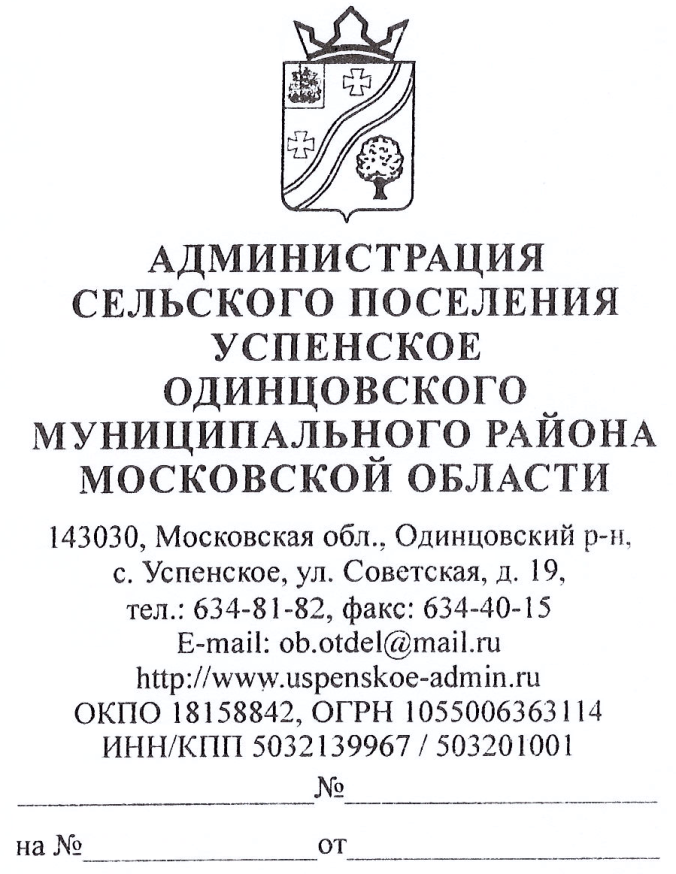 к Административнму регламенту предоставления Муниципальной услуги (Бланк ордера на право производства земляных работ)Ордер на право производства земляных работна территории сельского поселения Успенское Одинцовского муниципального района Московской области      _____________                                                                                      № _____________  (дата оформления)	Выдан представителю ___________________________________________________                                                                                                  (наименование организации)_____________________________________________________________________________                                                                      (должность, фамилия, имя, отчество)на право производства _________________________________________________________                                                                      (наименование работ)_____________________________________________________________________________                                         (адрес проведения работ)           Работы начать "___" ___________ 20__ г. и закончить с окончательным выполнением всех  работ  по  благоустройству  и  восстановлению  дорожных  покрытий  до "___" _________ 20__ г.	Общие условия: _________________________________________________________	Особые условия: ________________________________________________________           Адрес организации: _____________________________________________________	Телефон: _______________________________________________________________	Контактный телефон ответственного за производство работ: __________________           ___________________________________________________________________________________________________________                                      ____________________(должность уполномоченного работника                                                           (Ф.И.О)      органа, осуществляющего выдачу        ордера на право производства                  земляных работ)«_____»   ______________   201_ г.Реквизиты электронной подписи:Приложение  6 к Административному регламенту предоставленияМуниципальной услуги (Форма уведомления об отказе в представлении Муниципальной услуги)Кому____________________________________                       наименование заявителя ____________________________________________  (для юридических лиц полное наименование организации, ФИО руководителя,_______________________________________  для физических лиц и индивидуальных   предпринимателей:  ФИО, ____________________________________________(почтовый индекс, адрес, телефон)Уведомлениеоб отказе в предоставлении муниципальной услуги	Администрацией сельского поселения Успенское Одинцовского муниципального района Московской области  рассмотрено заявление от  _______  № ________.В соответствии Административным регламентом предоставления муниципальной услуги «Выдача ордера на право производства земляных работ на территории (наименование муниципального образования)»  Администрацией (наименование муниципального образования) отказывает в предоставлении муниципальной услуги по следующим причинам:Дополнительно информируем, что ____________________________________________________________________________________________________________________________________________________________________________________________________________________________________________________________________________________________ (указывается информация необходимая для устранения причин отказа в предоставлении Муниципальной услуги, а также иная дополнительная информация при наличии).После устранения обстоятельств, послуживших основанием для отказа в предоставлении муниципальной услуги, Вы имеете право повторно обратиться за предоставлением муниципальной услуги.В случае если отказ требует очной консультации Вы можете записаться
на консультацию к эксперту Администрации через портал государственных и муниципальных услуг Московской области по следующей ссылке.____________________________________                                        ____________________(должность уполномоченного должностного                                                                     (Ф.И.О)                             лица)«_____»   ______________   201 _ г.Реквизиты электронной подписи:Приложение  7к Административному регламенту предоставленияМуниципальной услуги (Форма Уведомления о закрытии  ордера на право производства земляных работ)Кому____________________________________                       наименование заявителя ____________________________________________  (для юридических лиц полное наименование организации, ФИО руководителя,_______________________________________  для физических лиц и индивидуальных   предпринимателей:  ФИО, ____________________________________________(почтовый индекс, адрес, телефон)Уведомление о закрытии ордера на право производства земляных работна территории сельского поселения Успенское Одинцовского муниципального района Московской области	Администрация сельского поселения Успенское Одинцовского муниципального района Московской области уведомляет Вас о закрытии ордера № __________        на выполнение работ ________________________________,  проведенные по адресу: ____________________________________________________________.Ордер № ____________     закрыт   __________________.                                                            (дата закрытия)  ____________________________________                                      ____________________(должность уполномоченного работника                                                                      (Ф.И.О)      органа, осуществляющего закрытие        ордера на право производства                  земляных работ)«_____»   ______________   201_ г.Реквизиты электронной подписи:Приложение  8к Административному регламенту предоставленияМуниципальной услуги Список нормативных актов, в соответствии с которыми осуществляется оказание Муниципальной услугиПредоставление Муниципальной услуги осуществляется в соответствии со следующими документами: Градостроительным кодексом Российской Федерации;Федеральным законом от 06.10.2003 № 131-ФЗ "Об общих принципах организации местного самоуправления в Российской Федерации";Федеральным законом от 02.05.2006 № 59-ФЗ "О порядке рассмотрения обращений граждан Российской Федерации";Федеральным законом от 27.07.2010 № 210-ФЗ "Об организации предоставления государственных и муниципальных услуг";Законом Московской области от 30.11.2004 № 161/2004-ОЗ "О государственном административно-техническом надзоре на территории Московской области";Законом Московской области от 05.10.2006 № 164/2006-ОЗ "О рассмотрении обращений граждан";Законом Московской области от 30.12.2014 № 191/2014-ОЗ "О благоустройстве в Московской области";Закон Московской области от 10.10.2014 N 124/2014-ОЗ "Об установлении случаев, при которых не требуется получение разрешения на строительство на территории Московской области";Постановлением Правительства Московской области от 04.08.2005 № 533/25 "О порядке уведомления о выданных разрешениях на проведение строительных, строительно-монтажных, земляных, ремонтных работ, аварийного вскрытия, установку временных объектов, размещение средств наружной рекламы в Московской области"; Постановлением Правительства Московской области от 08.04.2015 № 229/13 «Об утверждении порядка и условий размещения объектов, которые могут быть размещены на землях государственной или муниципальной собственности, без предоставления земельных участков и установления сервитутов»Постановлением Правительства РФ от 03.12.2014 N 1300  "Об утверждении перечня видов объектов, размещение которых может осуществляться на землях или земельных участках, находящихся в государственной или муниципальной собственности, без предоставления земельных участков и установления сервитутов";Постановлением Правительства МО от 25.03.2016 N 233/9 "Об утверждении Порядка формирования и ведения Сводного плана подземных коммуникаций и сооружений Московской области, Порядка проведения контрольно-геодезической съемки и передачи исполнительной документации на территории Московской области и о внесении изменения в постановление Правительства Московской области от 19.06.2006 N 536/23 "Об утверждении состава и содержания проектов планировки территории, подготовка которых осуществляется на основании документов территориального планирования Московской области и на основании документов территориального планирования муниципальных образований Московской области"Постановлением Правительства Московской области от 25.04.2011 № 365/15 "Об утверждении Порядка разработки и утверждения административных регламентов исполнения государственных функций и административных регламентов представления государственных услуг центральными исполнительными органами государственной власти Московской области, государственными органами Московской области";Постановлением Правительства Московской области от 27.09.2013 № 777/42 "Об организации предоставления государственных услуг исполнительных органов государственной власти Московской области на базе многофункциональных центров предоставления государственных и муниципальных услуг, а также об утверждении Перечня государственных услуг исполнительных органов государственной власти Московской области, предоставление которых организуется по принципу "одного окна", в том числе на базе многофункциональных центров предоставления государственных и муниципальных услуг, и Рекомендуемого перечня муниципальных услуг, предоставляемых органами местного самоуправления муниципальных образований Московской области, а также услуг, оказываемых муниципальными учреждениями и другими организациями, предоставление которых организуется по принципу "одного окна", в том числе на базе многофункциональных центров предоставления государственных и муниципальных услуг".Приложение  9к Административному регламенту предоставленияМуниципальной услуги Форма Заявления на получение ордера на право производства земляных работ  Руководителю администрацииСельского поселения Успенское_______________________________________________                                                                                                              (ФИО)Заявитель  _________________________________________________________________________________                                (для юридических лиц: наименование организации, ИНН) _________________________________________________________________________________                                (для физических лиц и индивидуальных предпринимателей : ФИО)                        __________________________________________________________________________________                                           юридический и почтовый адрес, телефон)ЗАЯВЛЕНИЕо выдаче ордера на право производства земляных работПрошу выдать ордер на право производства земляных работ _____________________________________________________________________________(наименование объекта, вид земляных работ)_____________________________________________________________________________на земельном участке по адресу: _____________________________________________________________________________(полный адрес проведения земляных работ, с указанием субъекта_____________________________________________________________________________Российской Федерации, городского округа_____________________________________________________________________________или строительный адрес, кадастровый номер земельного участка)_____________________________________________________________________________сроком на _____________________ месяцев /дней, с «___»__________20__ по                                                                                           «___»__________20__ г.Производителем работ назначен _____________________________________________________________________________________________________________________________(фамилия, имя, отчество и должность лица, назначаемого ответственным за проведение     земляных работ) Наименование, адрес и телефон организации __________________________________________________________________________________________________________________Контактный телефон ответственного производителя  ___________________      Обязательство по гарантийному восстановлению дорожных покрытий, благоустройству и озеленению территории после завершения работ __________________________________________________________________________________________________________________(наименование организации, которая будет проводить работу по благоустройству и восстановлению_______________________________________________________________дорожных покрытий после завершения работ)Приложения: ___________________________________________________________________(сведения и документы, необходимые для получения ордера на право производства земляных работ)_____________________________________________________________ на _______листахРеквизиты документов:Разрешение на строительство –  ____;Проект планировки территории - ______;Разрешение на размещение объекта - _______;Проектная документация (регистрационный номер ИСОГД) - __________;Разрешение на проведение археологических работ - _______.Результат предоставления муниципальной услуги прошу:Вручить в МФЦ ______ в форме документа на бумажном или электронном носителе; предоставить  через Портал государственных и муниципальных услуг Московской области в форме электронного документа (в случае, если запрос подан через Портал) (нужное подчеркнуть).Заявитель ______________________________________________________________________(должность, подпись, расшифровка подписи)М.П."__" __________20__ г.Приложение  10к Административному регламенту предоставленияМуниципальной услуги Форма Заявления на получение ордера на право производства аварийно-восстановительных работРуководителю администрациисельского поселения Успенское Одинцовского муниципального района Московской области_______________________________________________                                                                                                              (ФИО)Заявитель  _________________________________________________________________________________                                (для юридических лиц: наименование организации, ИНН) _________________________________________________________________________________                                (для физических лиц и индивидуальных предпринимателей : ФИО)                        __________________________________________________________________________________                                           юридический и почтовый адрес, телефон)ЗАЯВЛЕНИЕо выдаче ордера на право производства аварийно-восстановительных работПрошу выдать ордер на право производства аварийно-восстановительных работ _____________________________________________________________________________(наименование объекта, вид работ)_____________________________________________________________________________на земельном участке по адресу: _____________________________________________________________________________(полный адрес проведения земляных работ, с указанием субъекта_____________________________________________________________________________Российской Федерации, городского округа_____________________________________________________________________________или строительный адрес, кадастровый номер земельного участка)_____________________________________________________________________________сроком на _____________________ дней, с «___»__________20__ по                                                                           «___»__________20__ г.Производителем работ назначен _____________________________________________________________________________________________________________________________(фамилия, имя, отчество и должность лица, назначаемого ответственным за проведение     земляных работ) Наименование, адрес и телефон организации __________________________________________________________________________________________________________________Контактный телефон ответственного производителя  ___________________      Обязательство по гарантийному восстановлению дорожных покрытий, благоустройству и озеленению территории после завершения работ __________________________________________________________________________________________________________________(наименование организации, которая будет проводить работу по благоустройству и восстановлению_______________________________________________________________дорожных покрытий после завершения работ)Приложения: ___________________________________________________________________(сведения и документы, необходимые для получения ордера на право производства земляных работ)_____________________________________________________________ на _______листахРезультат предоставления муниципальной услуги прошу:Вручить в МФЦ ______ в форме экземпляра электронного  документа на бумажном носителе; предоставить  через Портал государственных и муниципальных услуг Московской области в форме электронного документа (нужное подчеркнуть).Заявитель ______________________________________________________________________(должность, подпись, расшифровка подписи)М.П."__" __________20__ г.Приложение  11к Административному регламенту предоставленияМуниципальной услуги Форма Заявления на переоформление (продление) ордера на право производства земляных работРуководителю администрациисельского поселения Успенское Одинцовского муниципального района Московской области_______________________________________________                                                                                                              (ФИО)Заявитель  _________________________________________________________________________________                                (для юридических лиц: наименование организации, ИНН) _________________________________________________________________________________                                (для физических лиц и индивидуальных предпринимателей : ФИО)__________________________________________________________________________________                                           юридический и почтовый адрес, телефон)ЗАЯВЛЕНИЕо переоформлении (продлении) ордера на право производства земляных работПрошу переоформить (продлить) ордер (дата и номер ранее выданного ордера)  на право производства земляных работ _____________________________________________________________________________(наименование объекта, вид земляных работ)_____________________________________________________________________________на земельном участке по адресу: _____________________________________________________________________________(полный адрес проведения земляных работ, с указанием субъекта_____________________________________________________________________________Российской Федерации, городского округа_____________________________________________________________________________или строительный адрес, кадастровый номер)_____________________________________________________________________________по причине: продления срока проведения работ, смены исполнителя работ, изменение технических решений, увеличения объема работ, иное  ( нужное подчеркнуть) _____________________________________________________________________________(причина продления ордера)сроком на _____________________ месяцев / дней,   по «___»__________20__ г.Производителем работ назначен _____________________________________________________________________________________________________________________________(фамилия, имя, отчество и должность лица, назначаемого ответственным за проведение земляных работ) Наименование, адрес и телефон организации ___________________________________________________________________________________________________________________Контактный телефон ответственного производителя ________________________________________________________________________________________________Обязательство по гарантийному восстановлению дорожных покрытий, благоустройству и озеленению территории после завершения работ __________________________________________________________________________________________________________________(наименование организации, которая будет проводить работу по благоустройству и восстановлению_______________________________________________________________дорожных покрытий после завершения работ)Приложения: ___________________________________________________________________(сведения и документы, необходимые для продления ордера на право производства земляных работ)____________________________________________________________ на _______листахРезультат предоставления муниципальной услуги прошу:Вручить в МФЦ ______ в форме экземпляра электронного документа на бумажном носителе; предоставить  через Портал государственных и муниципальных услуг Московской области в форме электронного документа (нужное подчеркнуть).Заявитель ______________________________________________________________________(должность, подпись, расшифровка подписи)М.П."__" __________20__ г.Приложение  12 к Административному регламенту предоставленияМуниципальной услуги Форма Заявления на закрытие ордера на право производства земляных работРуководителю администрациисельского поселения Успенское Одинцовского муниципального района Московской области _______________________________________________                                                                                                              (ФИО)Заявитель  _________________________________________________________________________________                                (для юридических лиц: наименование организации, ИНН) _________________________________________________________________________________                                (для физических лиц и индивидуальных предпринимателей : ФИО)__________________________________________________________________________________                                           юридический и почтовый адрес, телефон)ЗАЯВЛЕНИЕо закрытии ордера на право производства земляных работПрошу закрыть (дата и номер ранее выданного ордера) ордер на право производства земляных работ _____________________________________________________________________________(наименование объекта, вида и способа земляных работ)_____________________________________________________________________________на земельном участке по адресу: _____________________________________________________________________________(полный адрес проведения земляных работ, с указанием субъекта_____________________________________________________________________________Российской Федерации, городского округа_____________________________________________________________________________или строительный адрес)_____________________________________________________________________________Приложения: ___________________________________________________________________(сведения и документы, необходимые для закрытия ордера на право производства земляных работ)________________________________________________________________ на _______листахРезультат предоставления муниципальной услуги прошу:Вручить в МФЦ ______ в форме документа на бумажном или электронном носителе; предоставить  через Портал государственных и муниципальных услуг Московской области в форме электронного документа (в случае, если запрос подан через Портал) (нужное подчеркнуть).Заявитель ______________________________________________________________________(должность, подпись, расшифровка подписи)М.П."__" __________20__ г.Приложение  13к Административному регламенту предоставленияМуниципальной услуги Форма акта о завершении  земляных работ и выполненном благоустройстве                                    АКТо завершении земляных работ и выполненном благоустройстве__________________________________________________________________________              (организация, предприятие/ФИО, производитель работ)адрес: ____________________________________________________________________Земляные работы производились по адресу: ___________________________________Разрешение на проведение земляных работ N _________ от ______________________Комиссия в составе:представителя   организации,   производящей   земляные  работы (подрядчика)___________________________________________________________________________                            (Ф.И.О., должность)представителя организации, выполнившей благоустройство _______________________                                                       (Ф.И.О., должность)___________________________________________________________________________представителя   управляющей    организации   или   жилищно-эксплуатационнойорганизации ________________________________________________________________                            (Ф.И.О., должность)произвела освидетельствование территории, на которой производились земляныеи благоустроительные работы, на "___" _______ 20__ г. и составила настоящийакт на предмет выполнения благоустроительных работ в полном объеме ________________________________________________________________________________________Представитель организации, производившей земляные работы (подрядчик),                                                                                                         ___________________                                                                                                                 (подпись)Представитель организации, выполнившей благоустройство, ___________________                                                                                                                  (подпись)Представитель  владельца  объекта  благоустройства, управляющей организацииили жилищно-эксплуатационной организации                          ___________________                                                                                                                   (подпись)Приложение: Материалы фотофиксации выполненных работПриложение  14к Административному регламенту предоставленияМуниципальной услуги Описание документов, необходимых
для предоставления Муниципальной услуги Приложение  15к Административному регламенту предоставленияМуниципальной услуги Форма Уведомления об отказе в приеме документов для предоставления Муниципальной услуги(Оформляется на официальном бланке Администрации, МФЦ)Кому____________________________________                       наименование заявителя ____________________________________________  (для юридических лиц полное наименование организации, ФИО руководителя,_______________________________________  для физических лиц и индивидуальных   предпринимателей:  ФИО, ____________________________________________(почтовый индекс, адрес, телефон)Уведомлениеоб отказе в приеме документов для предоставлении муниципальной услуги__________________________________________________________________________	              (Администрация (наименование муниципального образования), МФЦ  рассмотрев заявление от  _______  № ________ ,  в соответствии Административным регламентом предоставления муниципальной услуги «Выдача ордера на право производства земляных работ на территории (наименование муниципального образования)» отказывает в приеме документов для предоставлении муниципальной услуги по следующим причинам:После устранения обстоятельств, послуживших основанием для отказа в приеме документов, необходимых для предоставлении муниципальной услуги, Вы имеете право повторно обратиться за предоставлением муниципальной услуги.В случае если отказ требует очной консультации Вы можете записаться
на консультацию к эксперту Администрации через портал государственных и муниципальных услуг Московской области.____________________________________                                        ____________________(должность уполномоченного должностного                                                                     (Ф.И.О)                             лица)«_____»   ______________   201 _ г.Реквизиты электронной подписи:Приложение  16к Административному регламенту предоставленияМуниципальной услуги Требования к помещениям, в которых предоставляется Муниципальная услуга Помещения, в которых предоставляется Муниципальная услуга, предпочтительно размещаются на нижних этажах зданий и должны соответствовать санитарно-эпидемиологическим правилам и нормативам.Входы в помещения оборудуются пандусами, расширенными проходами, позволяющими обеспечить беспрепятственный доступ лиц с ограниченными возможностями здоровья, включая инвалидов, использующих кресла-коляски.При ином размещении помещений по высоте, должна быть обеспечена возможность получения услуги маломобильными группами населения.Вход и выход из помещений оборудуются указателями.Места для информирования, предназначенные для ознакомления Заявителей с информационными материалами, оборудуются информационными стендами.Места для ожидания на подачу или получение документов оборудуются стульями, скамьями.Места для заполнения Заявления оборудуются стульями, столами (стойками) и обеспечиваются образцами Заявлений, писчей бумагой и канцелярскими принадлежностями (шариковыми ручками).Кабинеты для приема Заявителей должны быть оборудованы информационными табличками (вывесками) с указанием:номера кабинета;фамилии, имени, отчества и должности специалиста, осуществляющего предоставление Муниципальной услуги.Рабочие места муниципальных служащих и/или специалистов МФЦ, предоставляющих Муниципальную услугу, оборудуются компьютерами и оргтехникой, позволяющими своевременно и в полном объеме получать справочную информацию по вопросам предоставления Муниципальной услуги и организовать предоставление Муниципальной услуги в полном объеме.Приложение  17к Административному регламенту предоставленияМуниципальной услуги Требования к обеспечению доступности услуги
для лиц с ограниченными возможностями здоровья Лицам с I и II группами инвалидности обеспечивается возможность получения Муниципальной услуги по месту их пребывания с предварительной записью по телефону в МФЦ, а также посредством РПГУ.При предоставлении Муниципальной услуги Заявителю - инвалиду с нарушениями функции слуха и инвалидам с нарушениями функций одновременно слуха и зрения должен быть обеспечен сурдоперевод или тифлосурдоперевод процесса предоставления Муниципальной услуги, либо организована работа автоматизированной системы сурдоперевода или тифлосурдоперевода, произведено консультирование по интересующим его вопросам указанным способом.В помещениях, предназначенных для приема Заявителей, должно быть организовано отдельное окно (место приема), приспособленное для приема лиц с ограниченными возможностями здоровья со стойкими расстройствами зрения и слуха, а также опорно-двигательной функции.В помещениях, предназначенных для приема Заявителей, обеспечивается дублирование необходимой для инвалидов звуковой и зрительной информации, а также надписей, знаков и иной текстовой и графической информации знаками, выполненными рельефно-точечным шрифтом Брайля, допуск сурдопереводчика, тифлосурдопереводчика и собаки-проводника.По желанию Заявителя заявление подготавливается специалистом МФЦ, текст заявления зачитывается Заявителю, если он затрудняется это сделать самостоятельно. Лицам с ограниченными возможностями здоровья, имеющими ограничения двигательной активности, препятствующие самостоятельному подписанию документов, предлагается обратиться к нотариусу для удостоверения подписи другого лица (рукоприкладчика), за лица с ограниченными возможностями здоровья.  МФЦ оборудуется информационной табличкой (вывеской), содержащей полное наименование МФЦ, а также информацию о режиме его работы.Вход в здание МФЦ и выход из него оборудуются соответствующими указателями с автономными источниками бесперебойного питания, а также лестницами с поручнями и пандусами для передвижения детских и инвалидных колясок в соответствии с требованиями Федерального закона от 30 декабря 2009 года № 384-ФЗ «Технический регламент о безопасности зданий и сооружений».Помещения МФЦ, предназначенные для работы с Заявителями, располагаются на нижних этажах здания и имеют отдельный вход. В случае расположения Администрации (наименования муниципального образования) и МФЦ на втором этаже и выше, здание оснащается лифтом, эскалатором или иными автоматическими подъемными устройствами, в том числе для лиц с ограниченными возможностями здоровья.В МФЦ организуется бесплатный туалет для посетителей, в том числе туалет, предназначенный для лиц с ограниченными возможностями здоровья.Специалистами МФЦ организуется работа по сопровождению лиц с ограниченными возможностями здоровья, имеющих стойкие расстройства функции зрения и самостоятельного передвижения, и оказание им помощи при обращении за Муниципальной услугой и получения результата оказания Муниципальной услуги; оказанию помощи лицам с ограниченными возможностями здоровья в преодолении барьеров, мешающих получению ими услуг наравне с другими.Приложение  18к Административному регламенту предоставленияМуниципальной услуги Показатели доступности и качества
Муниципальной услуги Показателями доступности предоставления Муниципальной услуги являются:предоставление возможности получения Муниципальной услуги в электронной форме, в том числе в МФЦ в электронной форме;предоставление возможности получения информации о ходе предоставления Муниципальной услуги, в том числе с использованием информационно-телекоммуникационных технологий;транспортная доступность к местам предоставления Муниципальной услуги;обеспечение беспрепятственного доступа лицам с ограниченными возможностями передвижения к помещениям, в которых предоставляется Муниципальная услуга (в том числе наличие бесплатных парковочных мест для специальных автотранспортных средств инвалидов);соблюдение требований Административного регламента о порядке информирования об оказании Государственной услуги.Показателями качества предоставления Муниципальной услуги являются:соблюдение сроков предоставления Муниципальной услуги;соблюдение установленного времени ожидания в очереди при подаче заявления и при получении результата предоставления Государственной услуги;соотношение количества рассмотренных в срок заявлений на предоставление Муниципальной услуги к общему количеству заявлений, поступивших на предоставление Муниципальной услуги;своевременное направление уведомлений Заявителям о предоставлении или прекращении предоставления Муниципальной услуги;соотношение количества обоснованных жалоб граждан и организаций по вопросам качества и доступности предоставления Муниципальной услуги к общему количеству жалоб.Приложение  19к Административному регламенту предоставленияМуниципальной услуги Блок-схемаВыдача ордера на право производства земляных работБлок-схемаПереоформление (продления) ордера на право производства земляных работБлок-схемаВыдача ордера на право производства аварийно-восстановительных  работПриложение  20 к Административному регламенту предоставленияМуниципальной услуги Перечень и содержание административных действий,
составляющих административные процедурыПрием и регистрация заявления и документов, необходимых для предоставления
Муниципальной услуги для получения ордера, через РПГУОбработка и предварительное рассмотрение заявления и представленных документов для предоставления Муниципальной услугиФормирование и направление межведомственных запросов в органы (организации), участвующие в предоставлении
Муниципальной услуги (только для оформления ордера) Формирование результата предоставления (отказа в предоставлении) Муниципальной услугиВыдача документа, являющегося результатом предоставление Муниципальной услуги Административный регламент–административный регламент предоставления муниципальной услуги «Выдача ордера на право производства земляных работ на территории сельского поселения Успенское Одинцовского муниципального района Московской области»Благоустройство–комплекс мероприятий по созданию и развитию, в том числе по проектированию, объектов благоустройства, направленный на обеспечение и повышение комфортности и безопасности условий жизнедеятельности граждан, улучшение состояния и эстетического восприятия территории Московской области;ЕСИА–федеральная государственная информационная система «Единая система идентификации и аутентификации в инфраструктуре, обеспечивающей информационно-технологическое взаимодействие информационных систем, используемых для предоставления государственных и муниципальных услуг в электронной форме»;Заявитель–лицо, обращающееся с Заявлением о предоставлении Муниципальной услугиЗаявитель, зарегистрированный в ЕСИА–лицо, обращающееся с заявлением о предоставлении Муниципальной услуги, имеющее учетную запись в ЕСИА, прошедшую проверку, а личность пользователя подтверждена надлежащим образом (в любом из центров обслуживания Российской Федерации или МФЦ Московской области)Заявление–Запрос о предоставлении муниципальной услуги, представленный любым предусмотренным Административным регламентом способом.Земляные работы–работы, связанные со вскрытием грунта на глубину более 30 сантиметров (за исключением пахотных работ), забивкой и погружением свай при возведении объектов и сооружений всех видов, подземных и наземных инженерных сетей, коммуникаций, а равно отсыпка грунтом на высоту более 50 сантиметров;Личный кабинет РПГУ-Сервис РПГУ, позволяющий отображать информацию о ходе и результате предоставления государственных и муниципальных услугМодуль оказания услуг ЕИС ОУ-Единая информационная система оказания государственных и муниципальных услуг Московской областиМуниципальная услуга–муниципальная услуга «Выдача ордера на право производства земляных работ на территории (наименование муниципального образования)»МФЦ–многофункциональный центр предоставления государственных и муниципальных услуг Одинцовского районаОрдер на право производства земляных работ–документ, выдаваемый Администрацией сельского поселения Успенское Одинцовского муниципального района Московской области на право производства земляных, буровых и других работ при строительстве, ремонте, сносе объектов недвижимости, подземных инженерных сооружений и коммуникаций, дорог, тротуаров, проведении инженерно-геологических изысканий, работ по благоустройству, аварийно-восстановительном ремонте инженерных коммуникаций, сооружений и дорог на территории сельского поселения Успенское Одинцовского муниципального района Московской области, а также при размещении, установке объектов без предоставления земельных участков и установления сервитутов (в случаях, установленных действующим законодательством).РПГУ–государственная информационная система Московской области «Портал государственных и муниципальных услуг Московской области», расположенная в сети Интернет по адресу http://uslugi.mosreg.ru;Сеть Интернет–информационно-телекоммуникационная сеть «Интернет»Электронный документ–документ, информация которого предоставлена в электронной форме и подписана усиленной квалифицированной электронной подписьюЭлектронный образ документа–документ на бумажном носителе, преобразованный в электронную форму путем сканирования с сохранением его реквизитовПункт Административного регламентаОписание нарушенияпп.13.1.1 Наличие противоречий или несоответствий в документах и информации, необходимых для предоставления Муниципальной услуги, представленных заявителем и/или полученных в порядке межведомственного информационного взаимодействия.Указываются конкретные противоречия со ссылкой на документыпп.13.1.2 Представление документов, необходимых для предоставления Муниципальной услуги, не соответствующих требованиям, установленным правовыми актами Российской Федерации, правовыми актами Московской области, настоящим Административным регламентом.Указывается ссылка на документ в котором выявлено нарушениепп. 13.1.3 Представление документов, утративших силу в случаях, когда срок действия установлен в таких документах или предусмотрен законодательством Российской Федерации, правовыми актами Московской области.Указывается ссылка на документ в котором выявлено нарушениепп. 13.1.4 Наличие незакрытых ранее выданных ордеров, срок действия которых истек.Указывается реквизиты ордер, который незакрыт.пп. 13.1.5 Поступление в Администрацию   ответа на межведомственный запрос, свидетельствующего об отсутствии документа и (или) информации, необходимых для проведения земляных работ в соответствии с подразделом 10 Административного регламента, если соответствующий документ не был представлен Заявителем по собственной инициативе.Указывается ссылка на документ в котором выявлено нарушениеКатегория документаКатегория документаВид документаОбщее описание документовОбщее описание документовПри подаче через РПГУПри подаче через РПГУДокументы, предоставляемые Заявителем (его представителем)Документы, предоставляемые Заявителем (его представителем)Документы, предоставляемые Заявителем (его представителем)Документы, предоставляемые Заявителем (его представителем)Документы, предоставляемые Заявителем (его представителем)Документы, предоставляемые Заявителем (его представителем)Документы, предоставляемые Заявителем (его представителем)Основания для предоставления Муниципальной услугиЗаявлениеЗаявлениеЗаявление заполняется в соответствии с формами, приведенными в Приложениях 9-12 к настоящему Административному регламенту.Заявление подписывается Заявителем (представителем Заявителя, обладающим полномочиями на подписание документов) собственноручно или с использованием простой электронной подписи (при подаче через РПГУ при наличии подтвержденной регистрации в ЕСИА).Заявление заполняется в соответствии с формами, приведенными в Приложениях 9-12 к настоящему Административному регламенту.Заявление подписывается Заявителем (представителем Заявителя, обладающим полномочиями на подписание документов) собственноручно или с использованием простой электронной подписи (при подаче через РПГУ при наличии подтвержденной регистрации в ЕСИА).При подаче заполняется интерактивная формаПри подаче заполняется интерактивная формаДокумент, удостоверяющий личностьДокумент, удостоверяющий личностьПаспорт гражданина Российской Федерации Требования к оформлению паспорта установлены постановлением Правительства Российской Федерации от 08.07.1997 N 828 «Об утверждении Положения о паспорте гражданина Российской Федерации, образца бланка и описания паспорта гражданина Российской Федерации»Требования к оформлению паспорта установлены постановлением Правительства Российской Федерации от 08.07.1997 N 828 «Об утверждении Положения о паспорте гражданина Российской Федерации, образца бланка и описания паспорта гражданина Российской Федерации»При подаче предоставляется электронный образ 2 и 3 страниц паспорта РФПри подаче предоставляется электронный образ 2 и 3 страниц паспорта РФУдостоверение личности иностранного гражданина в Российской ФедерацииВ соответствии со статьей 10 Федерального закона от 25.07.2002 №115-ФЗ «О правовом положении иностранных граждан в Российской Федерации» документами, удостоверяющими личность иностранного гражданина в Российской Федерации, являются: паспорт иностранного гражданина; иной документ, установленный федеральным законом или признаваемый в соответствии с международным договором Российской Федерации в качестве документа, удостоверяющего личность иностранного гражданинаВ соответствии со статьей 10 Федерального закона от 25.07.2002 №115-ФЗ «О правовом положении иностранных граждан в Российской Федерации» документами, удостоверяющими личность иностранного гражданина в Российской Федерации, являются: паспорт иностранного гражданина; иной документ, установленный федеральным законом или признаваемый в соответствии с международным договором Российской Федерации в качестве документа, удостоверяющего личность иностранного гражданинаПри подаче предоставляется электронный образ оригинала документаПри подаче предоставляется электронный образ оригинала документаУдостоверение личности лица без гражданства в Российской ФедерацииВ соответствии со статьей 10 Федерального закона от 25.07.2002 №115-ФЗ «О правовом положении иностранных граждан в Российской Федерации» документами, удостоверяющими личность лица без гражданства в Российской Федерации, являются: документ, выданный иностранным государством и признаваемый в соответствии с международным договором Российской Федерации в качестве документа, удостоверяющего личность лица без гражданства; разрешение на временное проживание; вид на жительство;иные документы, предусмотренные федеральным законом или признаваемые в соответствии с международным договором Российской Федерации в качестве документов, удостоверяющих личность лица без гражданства, удостоверяющего личность иностранного гражданинаВ соответствии со статьей 10 Федерального закона от 25.07.2002 №115-ФЗ «О правовом положении иностранных граждан в Российской Федерации» документами, удостоверяющими личность лица без гражданства в Российской Федерации, являются: документ, выданный иностранным государством и признаваемый в соответствии с международным договором Российской Федерации в качестве документа, удостоверяющего личность лица без гражданства; разрешение на временное проживание; вид на жительство;иные документы, предусмотренные федеральным законом или признаваемые в соответствии с международным договором Российской Федерации в качестве документов, удостоверяющих личность лица без гражданства, удостоверяющего личность иностранного гражданинаПри подаче предоставляется электронный образ оригинала документаПри подаче предоставляется электронный образ оригинала документаДокумент, удостоверяющий полномочия представителяДокумент, удостоверяющий полномочия представителяДоверенностьСогласно ст. 185 ГК РФ доверенностью признается письменное уполномочие, выдаваемое одним лицом (представляемым) другому лицу (представителю) для представительства перед третьими лицами.Представляемыми могут быть как физические, так и юридические лица, которые могут выдавать доверенности в пределах своих прав и обязанностей.Согласно ст. 185 ГК РФ доверенностью признается письменное уполномочие, выдаваемое одним лицом (представляемым) другому лицу (представителю) для представительства перед третьими лицами.Представляемыми могут быть как физические, так и юридические лица, которые могут выдавать доверенности в пределах своих прав и обязанностей.Прикрепляется электронный образ оригинала документаПрикрепляется электронный образ оригинала документаДокумент, удостоверяющий полномочия представителяДокумент, удостоверяющий полномочия представителяДокумент, удостоверяющий полномочия действовать от имени юридического лица без доверенности- Решение о назначении (принятии), избрании, приказ о назначении (принятии) физического лица на должность, дающую право действовать от имени юридического лица без доверенностиДокумент должен содержать дату, номер, наименование юридического лица, ФИО лица, назначаемого (избираемого) на должность, наименование такой должности, дату начала исполнения полномочий, подпись, расшифровку подписи, ФИО, должность лица (лиц), подписавшего (подписавших) документ.Документ должен содержать дату, номер, наименование юридического лица, ФИО лица, назначаемого (избираемого) на должность, наименование такой должности, дату начала исполнения полномочий, подпись, расшифровку подписи, ФИО, должность лица (лиц), подписавшего (подписавших) документ.Прикрепляется электронный образ оригинала документаПрикрепляется электронный образ оригинала документаПроект производства работПроект производства работПроект производства работПроект производства земляных работ (проектная документация) представляет собой комплект материалов, содержащих:- Текстовую часть: с описанием  места работ, решение заказчика о проведении работ; наименование заказчика; исходные данные по проектированию; описание вида, объемов и продолжительности работ; описание технологической последовательности выполнения работ, с выделением работ, проводимых на проезжей части улиц и магистралей, пешеходных тротуаров; описание мероприятий по восстановлению нарушенного благоустройства.- Графическую часть: схему производства работ на инженерно-топографическом плане М 1:500 с указанием границ проводимых работ, разрытий; расположение проектируемых зданий, сооружений и коммуникаций; временные площадки для складирования грунтов и проведения их рекультивации; временные сооружения, временные подземные, надземные инженерные сети и коммуникации с указанием мест подключения временных сетей к действующим сетям; места размещения грузоподъемной и землеройной техники; сведения о древесно-кустарниковой и травянистой растительности; зоны отстоя транспорта; места установки ограждений.Инженерно-топографический план оформляется в соответствии с требованиями Свода правил СП 47.13330.2012 "Инженерные изыскания для строительства. Основные положения. Актуализированная редакция СНиП 11-02-96" и СП 11-104-97 "Инженерно-геодезические изыскания для строительства", в Местной системе координат Московской области (МСК-50) и Балтийской системе высот. На инженерно-топографическом плане должны быть нанесены существующие и проектируемые инженерные подземные коммуникации (сооружения). Срок действия инженерно-топографического плана не более 3 лет с момента его изготовления.Схема производства работ согласовывается с соответствующими службами, отвечающими за эксплуатацию инженерных коммуникаций,  с землепользователями на землях которых планируется проведение работ.Разработка проекта может осуществляться заказчиком работ либо привлекаемое заказчиком на основании договора физическим или юридическим лицом, имеющим свидетельство, выданное саморегулируемой организацией, о допуске к указанным видам работ.Для проведения работ, перечисленных в пунктах 1.2.1, 1.2.2,  1.2.4, в состав проекта производства работ могут включаться материалы разделов проектной документации в части подземных инженерных коммуникаций и сооружений, содержащие планы, продольные профили, поперечные профили (разрезы) и иные графические материалы, на которых отражается проектное положение подземных коммуникаций и сооружений, каталоги проектных координат и высот характерных точек проектируемых подземных коммуникаций и сооружений.Для проведения работ, перечисленных в пункте 1.2.9, в состав проект производства работ включается схема благоустройства.Проект производства земляных работ (проектная документация) представляет собой комплект материалов, содержащих:- Текстовую часть: с описанием  места работ, решение заказчика о проведении работ; наименование заказчика; исходные данные по проектированию; описание вида, объемов и продолжительности работ; описание технологической последовательности выполнения работ, с выделением работ, проводимых на проезжей части улиц и магистралей, пешеходных тротуаров; описание мероприятий по восстановлению нарушенного благоустройства.- Графическую часть: схему производства работ на инженерно-топографическом плане М 1:500 с указанием границ проводимых работ, разрытий; расположение проектируемых зданий, сооружений и коммуникаций; временные площадки для складирования грунтов и проведения их рекультивации; временные сооружения, временные подземные, надземные инженерные сети и коммуникации с указанием мест подключения временных сетей к действующим сетям; места размещения грузоподъемной и землеройной техники; сведения о древесно-кустарниковой и травянистой растительности; зоны отстоя транспорта; места установки ограждений.Инженерно-топографический план оформляется в соответствии с требованиями Свода правил СП 47.13330.2012 "Инженерные изыскания для строительства. Основные положения. Актуализированная редакция СНиП 11-02-96" и СП 11-104-97 "Инженерно-геодезические изыскания для строительства", в Местной системе координат Московской области (МСК-50) и Балтийской системе высот. На инженерно-топографическом плане должны быть нанесены существующие и проектируемые инженерные подземные коммуникации (сооружения). Срок действия инженерно-топографического плана не более 3 лет с момента его изготовления.Схема производства работ согласовывается с соответствующими службами, отвечающими за эксплуатацию инженерных коммуникаций,  с землепользователями на землях которых планируется проведение работ.Разработка проекта может осуществляться заказчиком работ либо привлекаемое заказчиком на основании договора физическим или юридическим лицом, имеющим свидетельство, выданное саморегулируемой организацией, о допуске к указанным видам работ.Для проведения работ, перечисленных в пунктах 1.2.1, 1.2.2,  1.2.4, в состав проекта производства работ могут включаться материалы разделов проектной документации в части подземных инженерных коммуникаций и сооружений, содержащие планы, продольные профили, поперечные профили (разрезы) и иные графические материалы, на которых отражается проектное положение подземных коммуникаций и сооружений, каталоги проектных координат и высот характерных точек проектируемых подземных коммуникаций и сооружений.Для проведения работ, перечисленных в пункте 1.2.9, в состав проект производства работ включается схема благоустройства.Прикрепляется электронный образ оригинала документаПрикрепляется электронный образ оригинала документаКалендарный график производства работКалендарный график производства работКалендарный график производства работВ календарном графике указываются конкретные виды работ и сроки их выполнения. График согласуется заказчиком и исполнителем работ.В календарном графике указываются конкретные виды работ и сроки их выполнения. График согласуется заказчиком и исполнителем работ.Прикрепляется электронный образ оригинала документаПрикрепляется электронный образ оригинала документаСвидетельство о допуске к работам по строительству, реконструкции, капитальному ремонту, которые оказывают влияние на безопасность объектов капитального строительства, на право ведения работ исполнителем, указанным в ЗаявленииСвидетельство о допуске к работам по строительству, реконструкции, капитальному ремонту, которые оказывают влияние на безопасность объектов капитального строительства, на право ведения работ исполнителем, указанным в ЗаявленииСвидетельство о допуске к работамДопуск к работам, которые оказывают влияние на безопасность объектов капитального строительства, подтверждается выданным саморегулируемой организацией свидетельством о допуске к определенному виду или видам работ, которые оказывают влияние на безопасность объектов капитального строительства. Форма такого свидетельства устанавливается органом надзора за саморегулируемыми организациями.Допуск к работам, которые оказывают влияние на безопасность объектов капитального строительства, подтверждается выданным саморегулируемой организацией свидетельством о допуске к определенному виду или видам работ, которые оказывают влияние на безопасность объектов капитального строительства. Форма такого свидетельства устанавливается органом надзора за саморегулируемыми организациями.Прикрепляется электронный образ оригинала документаПрикрепляется электронный образ оригинала документаПриказ о назначении работника, ответственного за производство земляных работ с указанием контактной информации (для юридических лиц)Приказ о назначении работника, ответственного за производство земляных работ с указанием контактной информации (для юридических лиц)ПриказПриказ оформляется для организаций в соответствии правилами оформления распорядительных документов. Приказ оформляется для организаций в соответствии правилами оформления распорядительных документов. Прикрепляется электронный образ оригинала документаПрикрепляется электронный образ оригинала документаДоговор о присоединении к сетям инженерно-технического обеспечения или технические условия на подключение к сетям инженерно-технического обеспечения  Договор о присоединении к сетям инженерно-технического обеспечения или технические условия на подключение к сетям инженерно-технического обеспечения  ДоговорПредставляются на бумажном и/или электронном носителях в соответствии с Правилами определения                            и предоставления технических условий подключения объекта капитального строительства   к сетям инженерно-технического обеспечения и Правилами подключения объекта капитального строительства к сетям инженерно-технического обеспечения, утвержденных постановлением Правительства Российской Федерации                         от 13.02.2006 № 83.Представляются на бумажном и/или электронном носителях в соответствии с Правилами определения                            и предоставления технических условий подключения объекта капитального строительства   к сетям инженерно-технического обеспечения и Правилами подключения объекта капитального строительства к сетям инженерно-технического обеспечения, утвержденных постановлением Правительства Российской Федерации                         от 13.02.2006 № 83.Прикрепляется электронный образ оригинала документаПрикрепляется электронный образ оригинала документаДоговор заказчика со специализированной подрядной организацией о проведении работ по восстановлению благоустройства территории, включая работы по восстановлению асфальтобетонного покрытия и нарушенного плодородного слоя земли, газонов, зеленых насажденийДоговор заказчика со специализированной подрядной организацией о проведении работ по восстановлению благоустройства территории, включая работы по восстановлению асфальтобетонного покрытия и нарушенного плодородного слоя земли, газонов, зеленых насажденийДоговорДоговор оформляется в соответствии с Гражданским кодексом Российской Федерации. Договор оформляется в соответствии с Гражданским кодексом Российской Федерации. Прикрепляется электронный образ оригинала документаПрикрепляется электронный образ оригинала документаСхема организации движения транспорта и пешеходов (в случае закрытия или ограничения движения на период производства работ с приложением) Схема организации движения транспорта и пешеходов (в случае закрытия или ограничения движения на период производства работ с приложением) Схема организации движения транспорта и пешеходов.На схеме указывается движение транспорта и пешеходов в случае закрытия или ограничения движения на период производства работ. К схеме прикладывается копия уведомления соответствующего подразделения ГИБДД о предстоящих земляных работах.На схеме указывается движение транспорта и пешеходов в случае закрытия или ограничения движения на период производства работ. К схеме прикладывается копия уведомления соответствующего подразделения ГИБДД о предстоящих земляных работах.Прикрепляется электронный образ документаПрикрепляется электронный образ документаСведения о регистрации исполнительной документации в ИСОГД Московской области (в случае строительства, реконструкции подземных коммуникаций и сооружений)Сведения о регистрации исполнительной документации в ИСОГД Московской области (в случае строительства, реконструкции подземных коммуникаций и сооружений)Справка ИСОГД Московской областиРегистрации в ИСОГД Московской области подлежит исполнительная документация в составе:- исполнительных чертежей построенных (реконструированных) подземных коммуникаций и сооружений и/или исполнительных схем подземных частей зданий и сооружений)- схемы продольного профиля;- схемы поперечного профиля (для дорог);- - каталога координат поворотных точек; - результатов контрольной геодезической съемки;- пояснительной записки (справки) о выполненной съемки с указанием наименования объекта, протяженности, этапности):- свидетельства СРО организации, проводившей контрольную съемку. Чертежи исполнительной документации должны быть выполнены в системе координат МСК-50 зона 1 или зона 2, Балтийской системе высот и представлены в виде отдельно оформленных документов в форматах pdf и dwg.Регистрации в ИСОГД Московской области подлежит исполнительная документация в составе:- исполнительных чертежей построенных (реконструированных) подземных коммуникаций и сооружений и/или исполнительных схем подземных частей зданий и сооружений)- схемы продольного профиля;- схемы поперечного профиля (для дорог);- - каталога координат поворотных точек; - результатов контрольной геодезической съемки;- пояснительной записки (справки) о выполненной съемки с указанием наименования объекта, протяженности, этапности):- свидетельства СРО организации, проводившей контрольную съемку. Чертежи исполнительной документации должны быть выполнены в системе координат МСК-50 зона 1 или зона 2, Балтийской системе высот и представлены в виде отдельно оформленных документов в форматах pdf и dwg.Сведения представляются в виде регистрационного номера ИСОГД Московской областиСведения представляются в виде регистрационного номера ИСОГД Московской областиДокументы и сведения, запрашиваемые в порядке межведомственного взаимодействия и/или которые могут быть представлены Заявителем (представителем Заявителя) по собственной инициативеДокументы и сведения, запрашиваемые в порядке межведомственного взаимодействия и/или которые могут быть представлены Заявителем (представителем Заявителя) по собственной инициативеДокументы и сведения, запрашиваемые в порядке межведомственного взаимодействия и/или которые могут быть представлены Заявителем (представителем Заявителя) по собственной инициативеДокументы и сведения, запрашиваемые в порядке межведомственного взаимодействия и/или которые могут быть представлены Заявителем (представителем Заявителя) по собственной инициативеДокументы и сведения, запрашиваемые в порядке межведомственного взаимодействия и/или которые могут быть представлены Заявителем (представителем Заявителя) по собственной инициативеДокументы и сведения, запрашиваемые в порядке межведомственного взаимодействия и/или которые могут быть представлены Заявителем (представителем Заявителя) по собственной инициативеДокументы и сведения, запрашиваемые в порядке межведомственного взаимодействия и/или которые могут быть представлены Заявителем (представителем Заявителя) по собственной инициативеСведения, внесенные в Единый государственный реестр юридических лиц  (для юридических лиц)Сведения, внесенные в Единый государственный реестр юридических лиц  (для юридических лиц)Сведения, внесенные в Единый государственный реестр юридических лиц  (для юридических лиц)Сведения, внесенные в Единый государственный реестр юридических лиц  (для юридических лиц)Выписка из Единого государственного реестра юридических лиц Выписка из Единого государственного реестра юридических лиц Предоставляется электронный образ документа или в виде электронного документаСведения, внесенные в Единый государственный реестр индивидуальных предпринимателей (для индивидуальных предпринимателей)Сведения, внесенные в Единый государственный реестр индивидуальных предпринимателей (для индивидуальных предпринимателей)Сведения, внесенные в Единый государственный реестр индивидуальных предпринимателей (для индивидуальных предпринимателей)Сведения, внесенные в Единый государственный реестр индивидуальных предпринимателей (для индивидуальных предпринимателей)Выписка из Единого государственного реестра индивидуальных предпринимателей Выписка из Единого государственного реестра индивидуальных предпринимателей Предоставляется электронный образ документа или в виде электронного документаПравоустанавливающие документы на земельный участок и (или) объекты недвижимостиПравоустанавливающие документы на земельный участок и (или) объекты недвижимостиПравоустанавливающие документы на земельный участок и (или) объекты недвижимостиПравоустанавливающие документы на земельный участок и (или) объекты недвижимостиВыписка из Единого государственного реестра прав на недвижимое имущество и сделок с ним.Выписка из Единого государственного реестра прав на недвижимое имущество и сделок с ним.Предоставляется электронный образ документа или в виде электронного документаДокументы, подтверждающие право собственности или распоряжения подземными или наземными сетями, коммуникациями (при работах с данными сетями, коммуникациями)Документы, подтверждающие право собственности или распоряжения подземными или наземными сетями, коммуникациями (при работах с данными сетями, коммуникациями)Документы, подтверждающие право собственности или распоряжения подземными или наземными сетями, коммуникациями (при работах с данными сетями, коммуникациями)Документы, подтверждающие право собственности или распоряжения подземными или наземными сетями, коммуникациями (при работах с данными сетями, коммуникациями)Выписка из Единого государственного реестра прав на недвижимое имущество и сделок с ним.Выписка из Единого государственного реестра прав на недвижимое имущество и сделок с ним.Предоставляется электронный образ документа или в виде электронного документаРазрешение на строительство объекта капитального строительства (в случаях, установленных действующим законодательством)Разрешение на строительство объекта капитального строительства (в случаях, установленных действующим законодательством)Разрешение на строительство объекта капитального строительства (в случаях, установленных действующим законодательством)Разрешение на строительство объекта капитального строительства (в случаях, установленных действующим законодательством)Разрешение на строительствоРазрешение на строительствоПредоставляется электронный образ документа или в виде электронного документаРазрешение на размещение объектов, которые могут быть размещены на землях государственной или муниципальной собственности, без предоставления земельных участков и установления сервитутов (в случаях, установленных действующим законодательством)Разрешение на размещение объектов, которые могут быть размещены на землях государственной или муниципальной собственности, без предоставления земельных участков и установления сервитутов (в случаях, установленных действующим законодательством)Разрешение на размещение объектов, которые могут быть размещены на землях государственной или муниципальной собственности, без предоставления земельных участков и установления сервитутов (в случаях, установленных действующим законодательством)Разрешение на размещение объектов, которые могут быть размещены на землях государственной или муниципальной собственности, без предоставления земельных участков и установления сервитутов (в случаях, установленных действующим законодательством)Разрешение на размещение объектовРазрешение на размещение объектовПредоставляется электронный образ документа или в виде электронного документаДокументация по планировке территории (в случае необходимости разработки данной документации в соответствии с действующим законодательством)Документация по планировке территории (в случае необходимости разработки данной документации в соответствии с действующим законодательством)Документация по планировке территории (в случае необходимости разработки данной документации в соответствии с действующим законодательством)Документация по планировке территории (в случае необходимости разработки данной документации в соответствии с действующим законодательством)ДокументацияДокументацияПредоставляется электронный образ документа или в виде электронного документаПроектная документация (в случае необходимости разработки документации, в соответствии с действующим законодательством)Проектная документация (в случае необходимости разработки документации, в соответствии с действующим законодательством)Проектная документация (в случае необходимости разработки документации, в соответствии с действующим законодательством)Проектная документация (в случае необходимости разработки документации, в соответствии с действующим законодательством)Проектная документацияПроектная документацияПредоставляется электронный образ документа или в виде электронного документаПункт Административного регламентаОписание нарушенияпп.12.1.1 Представление заявителем неполного комплекта документов и непредставление информации, указанных в подразделе 10 Административного регламента.Указываются ссылка на документ в котором выявлено нарушениепп.12.1.2 Представление документов, качество которых не позволяет в полном объеме прочитать сведения, содержащиеся в документах.Указывается ссылка на документ в котором выявлено нарушениепп. 12.1.3. Представление документов, содержащих противоречивые сведения, незаверенные исправления, подчистки и помарки.Указывается ссылка на документ в котором выявлено нарушениепп. 12.1.4 Обращение за получением Муниципальной услуги неуполномоченного лицапп. 12.1.4 Некорректное заполнение обязательных полей в форме интерактивного запроса РПГУ (отсутствие заполнения, заполнение не соответствующее требованиям, установленным Административном регламентом).Указывается конкретные нарушения пп. 12.1.5 Представление электронных копий (электронных образов) документов, не позволяющих в полном объеме прочесть текст документа и/или распознать реквизиты документа.Указывается конкретные нарушение и ссылка на документ в котором выявлено нарушениеМесто выполнения процедуры/ используемая ИСАдминистративные действияСредний рок выполненияТрудоемкостьСодержание действияРПГУ/ Модуль оказания услуг ЕИС ОУПоступление документов Временные затраты отсутствуютВременные затраты отсутствуютЗаявитель вправе направить заявление о предоставлении Муниципальной услуги, а также документы, необходимые для предоставления Муниципальной услуги, в электронном виде посредством РПГУ в соответствии с пунктом 10 настоящего Административного регламента.Заявитель может подать заявление о предоставлении Муниципальной услуги, а также документы, необходимые для предоставления Муниципальной услуги в электронном виде посредством РПГУ в МФЦ.Требования к документам в электронном виде установлены пункте 22 настоящего Административного регламента.Заявление и прилагаемые документы поступают в Модуль оказания услуг ЕИС ОУ. Место выполнения процедуры/ используемая ИСАдминистративные действияСрок выполненияТрудозатратыСодержание действияПроверка комплектности представленных Заявителем (представителем Заявителя) электронных документов 15 минутПри поступлении документов с РПГУ специалист Администрации, ответственный за прием и проверку поступивших документов в целях предоставления Муниципальной услуги:1) устанавливает предмет обращения, полномочия представителя Заявителя;2) проверяет правильность оформления заявления, комплектность представленных документов, необходимых для предоставления Муниципальной услуги, и соответствие их установленным Административным регламентом требованиям;3) при наличии оснований из пункта 12 настоящего Административного регламента для отказа в приеме заявления, осуществляет уведомление Заявителя (представителя Заявителя) с указанием причин отказа не позднее первого рабочего дня, следующего за днем подачи Заявления посредством РПГУ;4) в случае отсутствия оснований для отказа в приеме осуществляет регистрацию заявления в Модуль оказания услуг ЕИС ОУ. Информация о регистрации документов с регистрационным номером и датой регистрации направляется в Личный кабинет Заявителя (представителя Заявителя) на РПГУ.Место выполнения процедуры/ используемая ИСАдминистративные действияСрок выполненияТрудозатратыСодержание действияАдминистрация/СМЭВ/Модуль оказания услуг ЕИС ОУ Определение состава документов, подлежащих запросу у органов власти.Направление межведомственных запросов.тот же рабочий день20 минутЕсли отсутствуют необходимые для предоставления Муниципальной услуги документы, указанные в пункте 11 настоящего Административного регламента, специалист Администрации, ответственный за осуществление межведомственного взаимодействия, осуществляет формирование и направление межведомственных запросов.Администрация/СМЭВ/Модуль оказания услуг ЕИС ОУ Контроль предоставления результата запросов До 5 рабочих днейДо 5 рабочих днейОтветы на межведомственные запросы поступают в Модуль оказания услуг ЕИС ОУ. Проверка поступления ответов на межведомственные запросы. Анализ поступивших документов и ответов на межведомственных запросы.Место выполнения процедуры/используемая ИСАдминистративные действияСрок выполненияТрудозатратыСодержание действияАдминистрация/ Модуль оказания услуг ЕИС ОУПроверка заявления и документов на наличие оснований для отказа в предоставлении Муниципальной услуги2 рабочих дня20 минОснования для отказа приведены в пункте 13 настоящего Административного регламента.Администрация/ Модуль оказания услуг ЕИС ОУОценка документов на соответствие требованиям нормативных правовых актов Российской Федерации, Московской области, строительным нормативам и правилам.Подготовка принятия решения2 рабочих дня20 минСпециалист ответственный за подготовку принятия решения о предоставлении (об отказе в предоставлении) Муниципальной услуги проводит проверку документов на соответствие требованиям х, которые приведены в Приложении 14 к настоящему Административному регламенту и осуществляет подготовку и оформление результата предоставления Муниципальной услуги.Администрация/ Модуль оказания услуг ЕИС ОУПринятие решения о предоставлении  (отказа в предоставлении) Муниципальной услуги1 рабочий день20 минСпециалист ответственный за подготовку принятия решения о предоставлении (об отказе в предоставлении) Муниципальной услуги  подписывает соответствующее решение у должностного лица Администрации, регистрирует в Модуле оказания услуг ЕИС ОУ.Место выполнения процедуры/используемая ИСАдминистративные действияСрок выполненияТрудозатратыСодержание действияМФЦ/РПГУВыдача документа, являющегося результатом предоставления Муниципальной услуги1 рабочий день20 минВыдача Заявителю результата предоставления Муниципальной услуги осуществляется способом, указанным Заявителем при подаче заявления на получение Муниципальной услуги:Через Личный кабинет на РПГУ:В день подписания результата предоставления Муниципальной услуги электронной подписью уполномоченного должностного лица Администрации, результат предоставления Муниципальной услуги в виде электронного документа поступает в Личный кабинет Заявителя (представителя Заявителя) на РПГУ. При обращении в МФЦ (в случае указания в Заявлении способа получения результата в МФЦ):При прибытии Заявителя уполномоченный специалист МФЦ проверяет личность Заявителя или его представителя, полномочия представителя Заявителя.Уполномоченный специалист МФЦ распечатывает электронный документ, подписанный электронной цифровой подписью уполномоченного лица Администрации, ставит на ней подпись и печать МФЦ, выдает под роспись Заявителю результат предоставления Муниципальной услуги. 